Печатное издание органов местного самоуправления городского поселения город Чухлома Чухломского муниципального района Костромской области     Издается                                                                                      26 февраля 2024 года, понедельник № 5 (506)С 30 июня 2006 года.                                                                                           Выходит не реже 1 раза в месяц,                                                                                                                             Распространяется бесплатноКОСТРОМСКАЯ ОБЛАСТЬЧУХЛОМСКИЙ МУНИЦИПАЛЬНЫЙ РАЙОНАДМИНИСТРАЦИЯ ГОРОДСКОГО ПОСЕЛЕНИЯ ГОРОД ЧУХЛОМА                                                                         ПОСТАНОВЛЕНИЕот «21» февраля 2024 года № 17Об утверждении итогового документа публичных слушаний в администрации городского поселения город Чухлома по схемам расположения земельных участков на кадастровом плане территории, расположенных на территории городского поселения город Чухлома чухломского муниципального района костромской областиРассмотрев Итоговый документ Публичных слушаний в Администрации городского поселения город Чухлома по схемам расположения земельных участков на кадастровом плане территории, расположенных на территории городского поселения город Чухлома Чухломского муниципального района Костромской области от 10 января 2024 года, в соответствии с Положением о публичных слушаниях на территории муниципального образования городское поселение город Чухлома Чухломского муниципального района Костромской области, ПОСТАНОВЛЯЮ:1.Утвердить Итоговый документ Публичных слушаний в Администрации городского поселения город Чухлома по схемам расположения земельных участков на кадастровом плане территории, расположенных на территории городского поселения город Чухлома Чухломского муниципального района Костромской области (Приложение)2.Контроль за выполнением настоящего постановления возложить на заместителя главы администрации городского поселения город Чухлома Чухломского муниципального района Костромской области (Васильев В.В.).3.Настоящее постановление вступает в силу со дня его официального опубликования в печатном издании «Вестник Чухломы».Глава городского поселениягород Чухлома А.В. ЛебедевПриложениеИТОГОВЫЙ ДОКУМЕНТпубличных слушаний в Администрации городского поселения городЧухлома Чухломского муниципального района Костромской области по схемам расположения земельных участков на кадастровом плане территории, расположенных на территории городского поселения город Чухлома Чухломского муниципального района Костромской области.г. Чухлома 10 января 2024 годаРассмотрев и обсудив проект постановления городского поселения город Чухлома Чухломского муниципального района Костромской области от 27 ноября 2023 года № 143 «О назначении публичных слушаний по схемам расположения земельных участков на кадастровом плане территории, расположенных на территории городского поселения город Чухлома Чухломского муниципального района Костромской области», участники публичных слушаний РЕШИЛИ:1.Одобрить проект постановления городского поселения город Чухлома Чухломского муниципального района Костромской области от 27 ноября 2023 года № 143 «О назначении публичных слушаний по схемам расположения земельных участков на кадастровом плане территории, расположенных на территории городского поселения город Чухлома Чухломского муниципального района Костромской области», с учётом дополнений (Приложение).2.Рекомендовать Администрации городского поселения город Чухлома принять проект постановления.3.Итоговый документ публичных слушаний подлежит официальному опубликованию в печатном издании «Вестник Чухломы».Глава городского поселениягород Чухлома А.В. ЛебедевПриложениек Итоговому документуПубличных слушанийУтвердить схемы расположения земельных участков на кадастровом плане территории, расположенных на территории городского поселения город Чухлома Чухломского муниципального района Костромской области последующим адресам:Костромская область, г. Чухлома, ул. Первомайская, д.38;Костромская область, г. Чухлома, ул. Первомайская, д.34;Костромская область, г. Чухлома, ул. Первомайская, д. 46;Костромская область, г. Чухлома, ул. Первомайская, д.42;Костромская область, г. Чухлома, ул. Первомайская, д.44;Костромская область, г. Чухлома, ул. Первомайская, д.36;Костромская область, г. Чухлома, пер. Яковлева, д.1;Костромская область, г. Чухлома, пер. Яковлева, д.2;Костромская область, г. Чухлома, пер. Яковлева, д.3;Схемы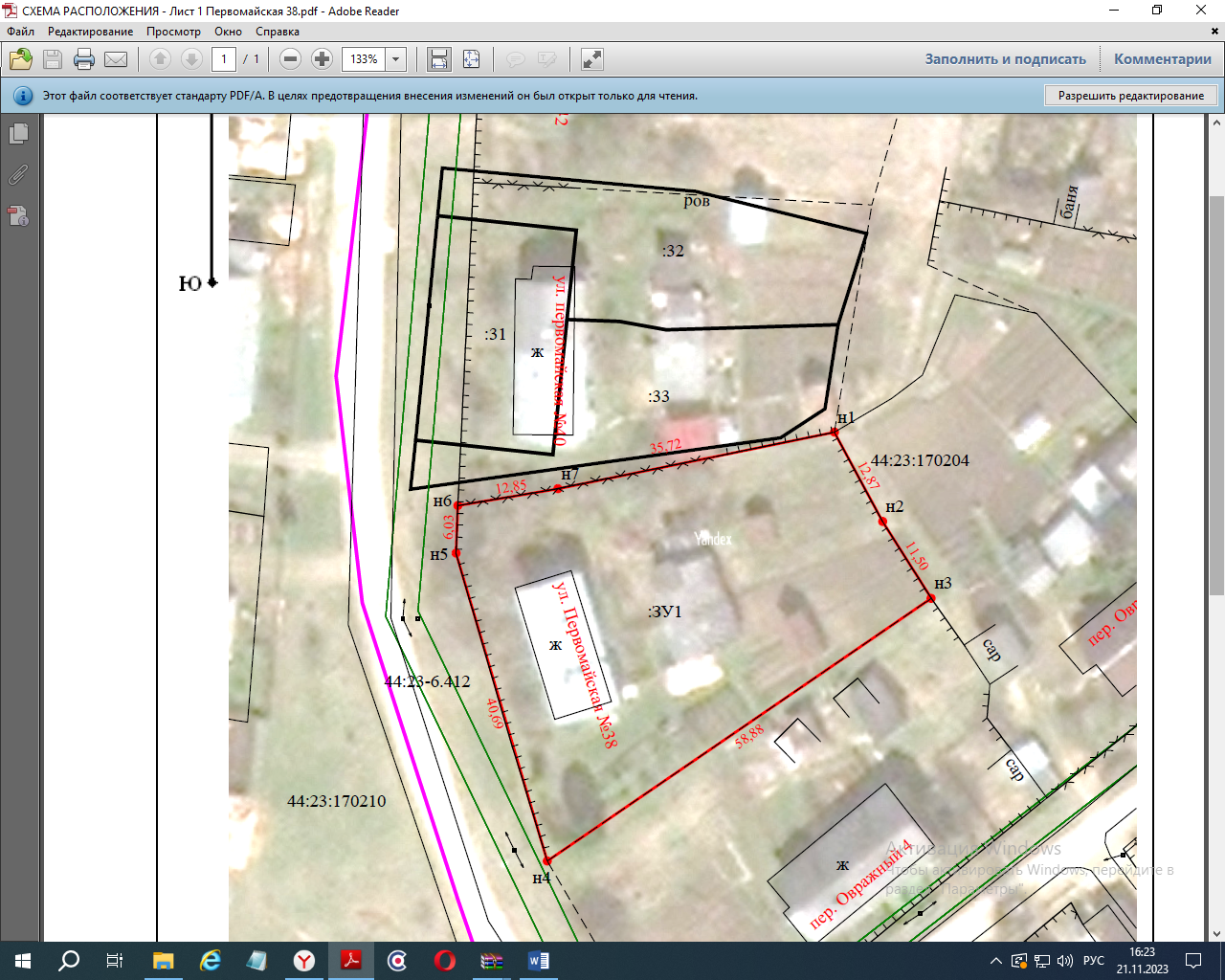 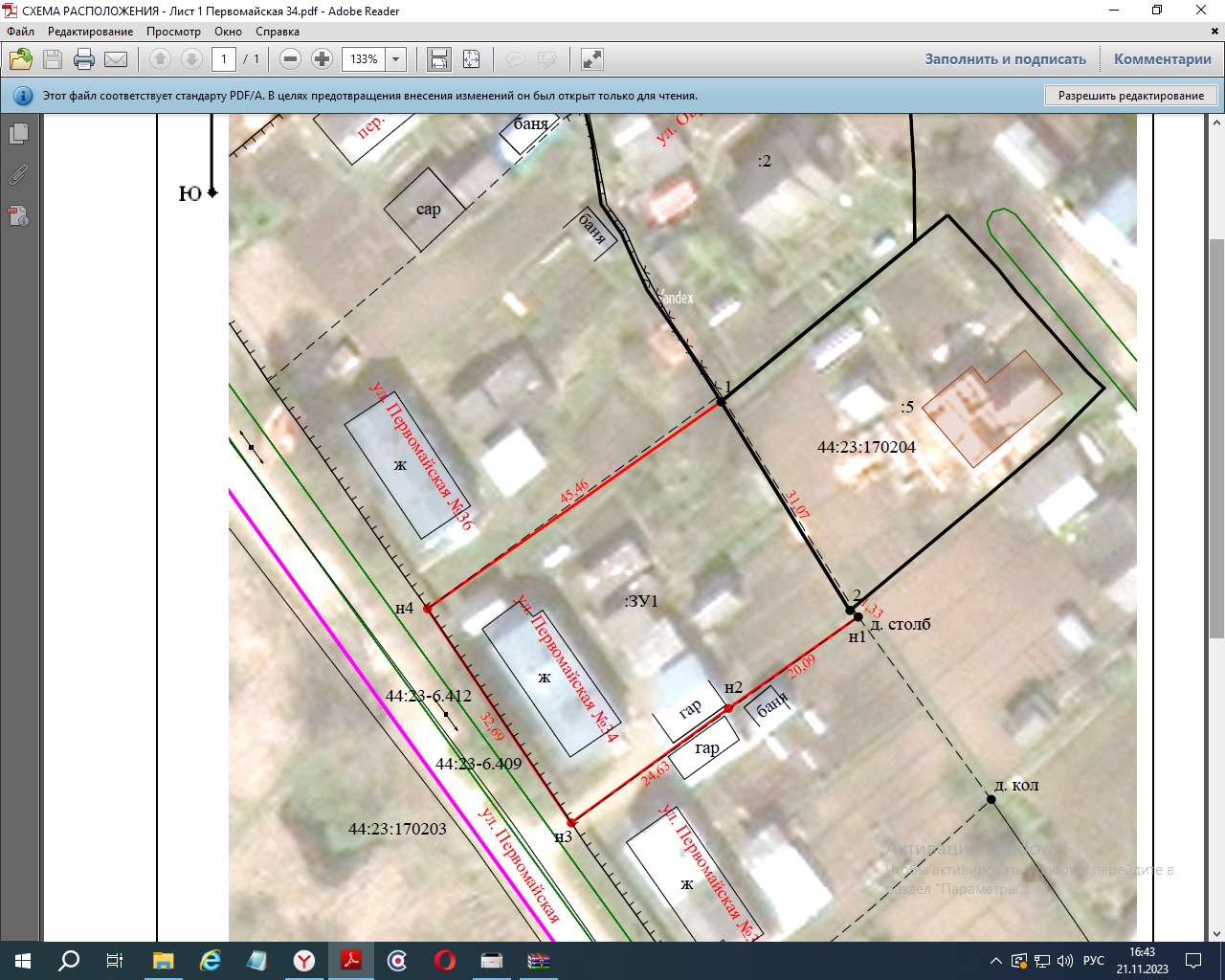 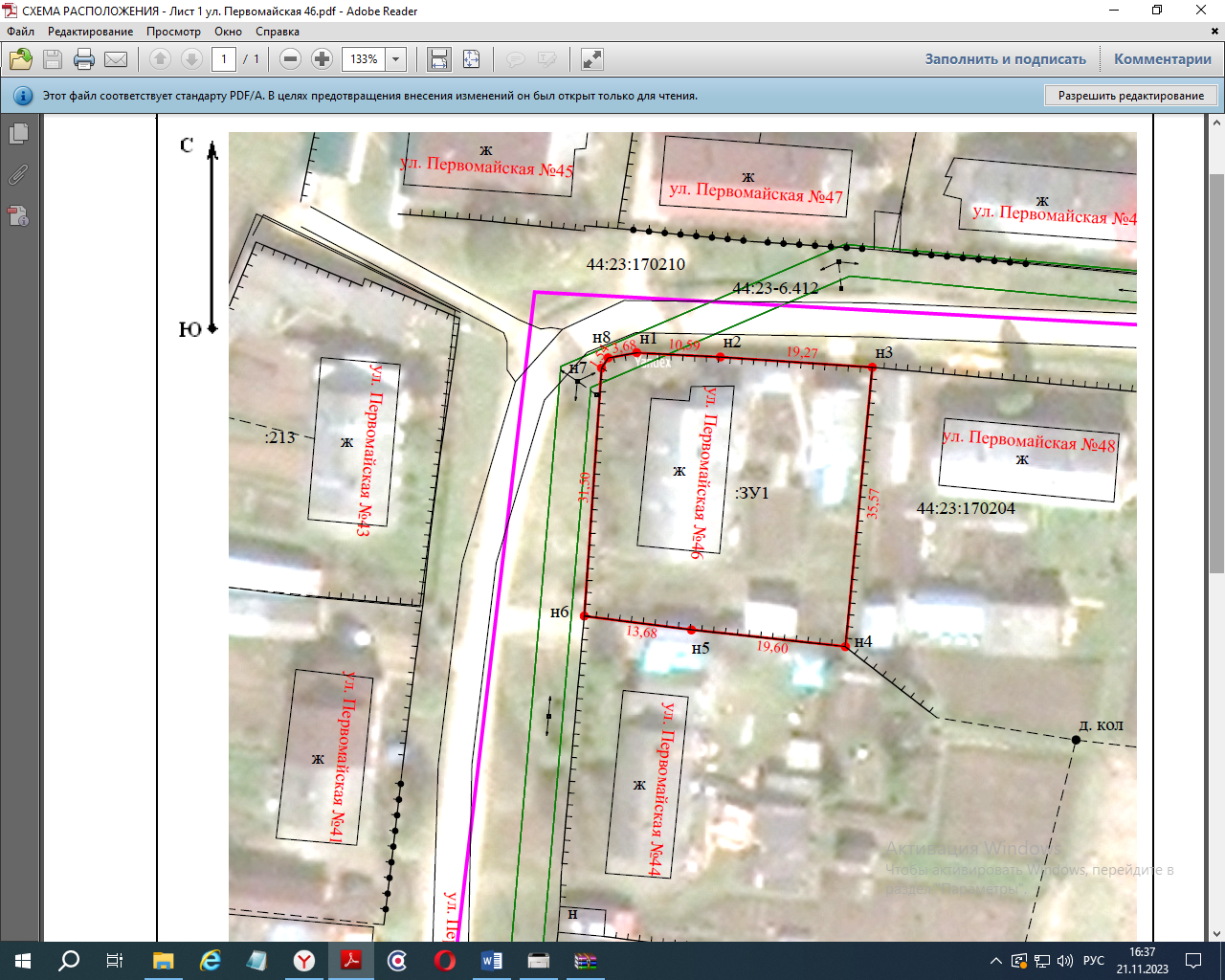 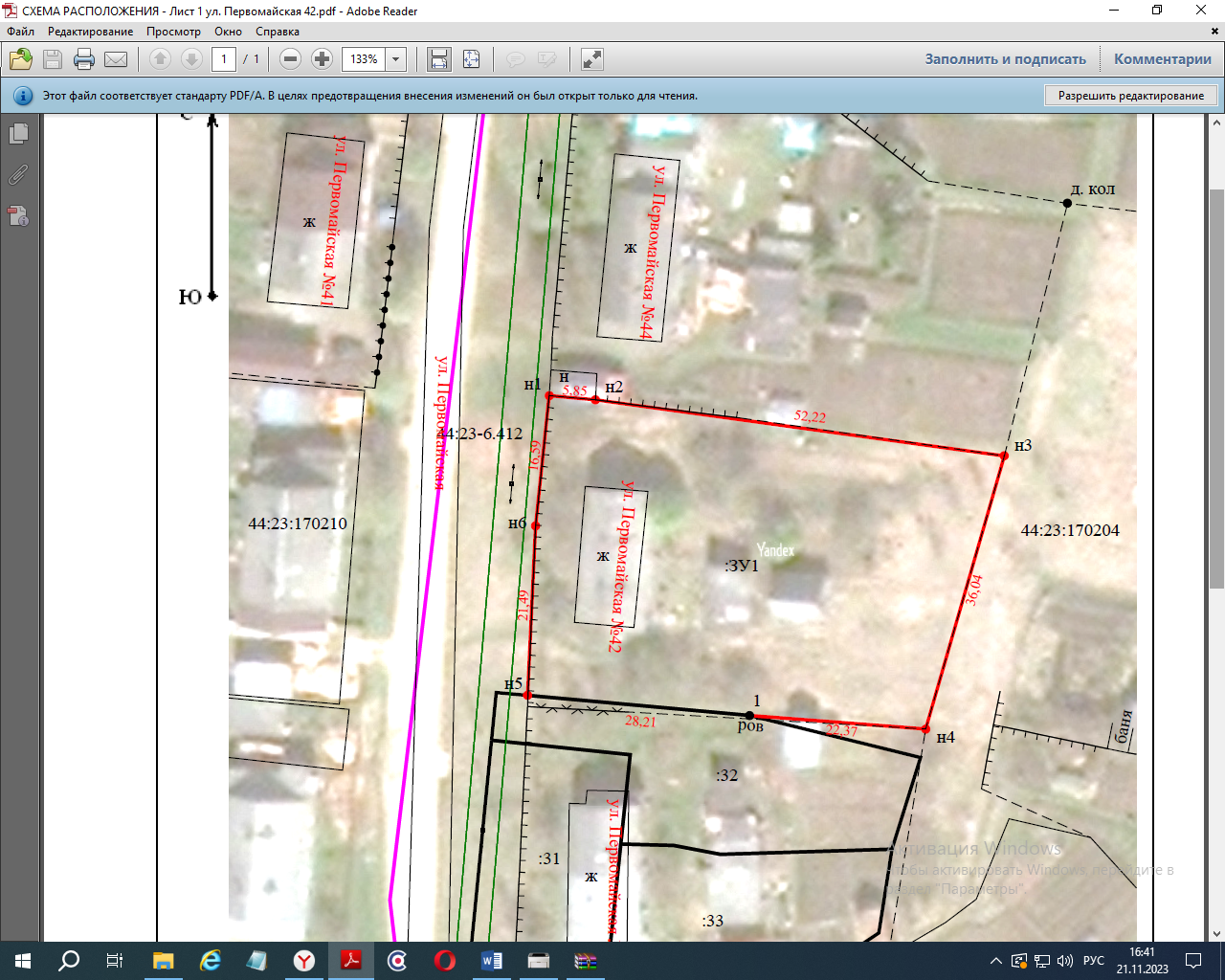 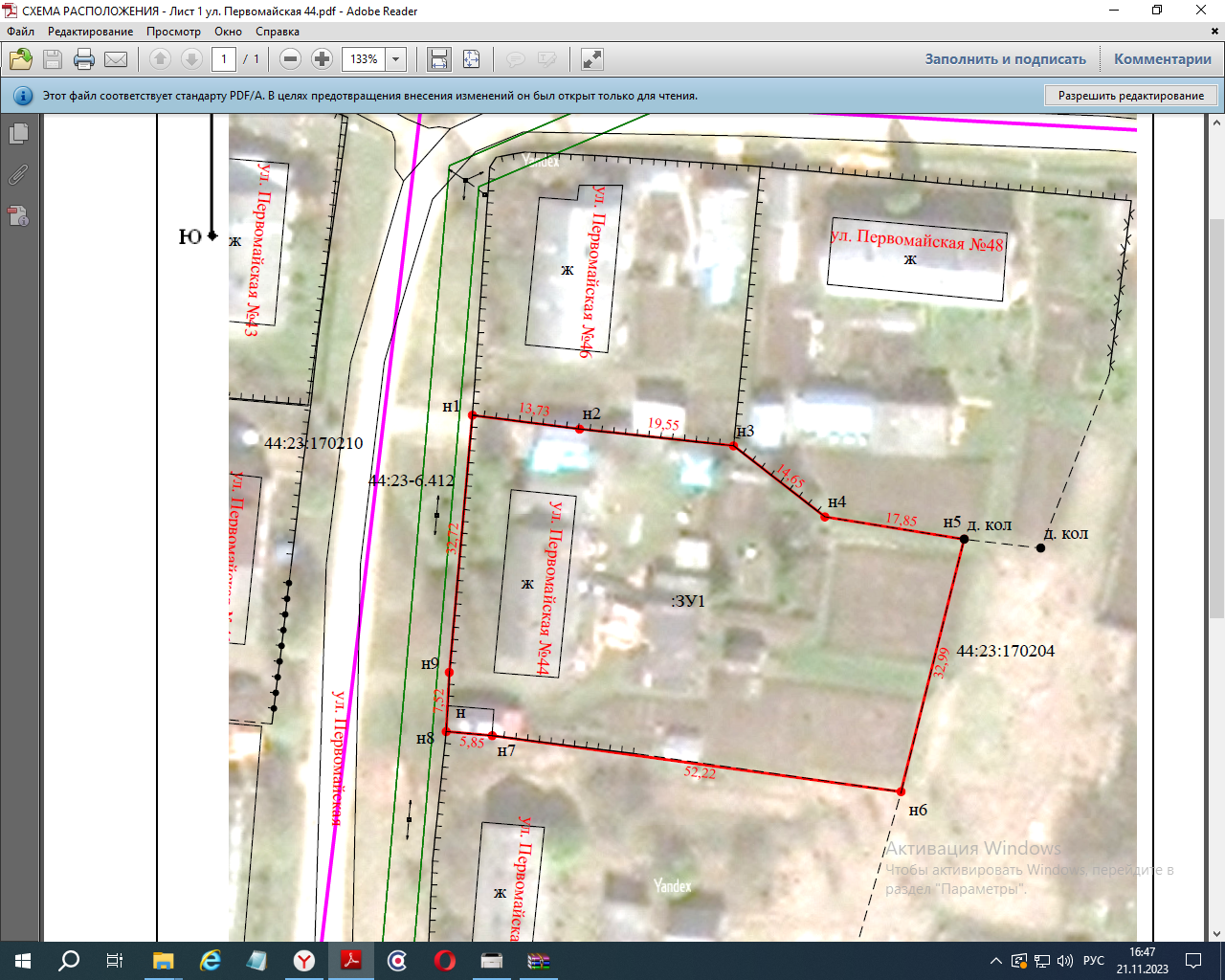 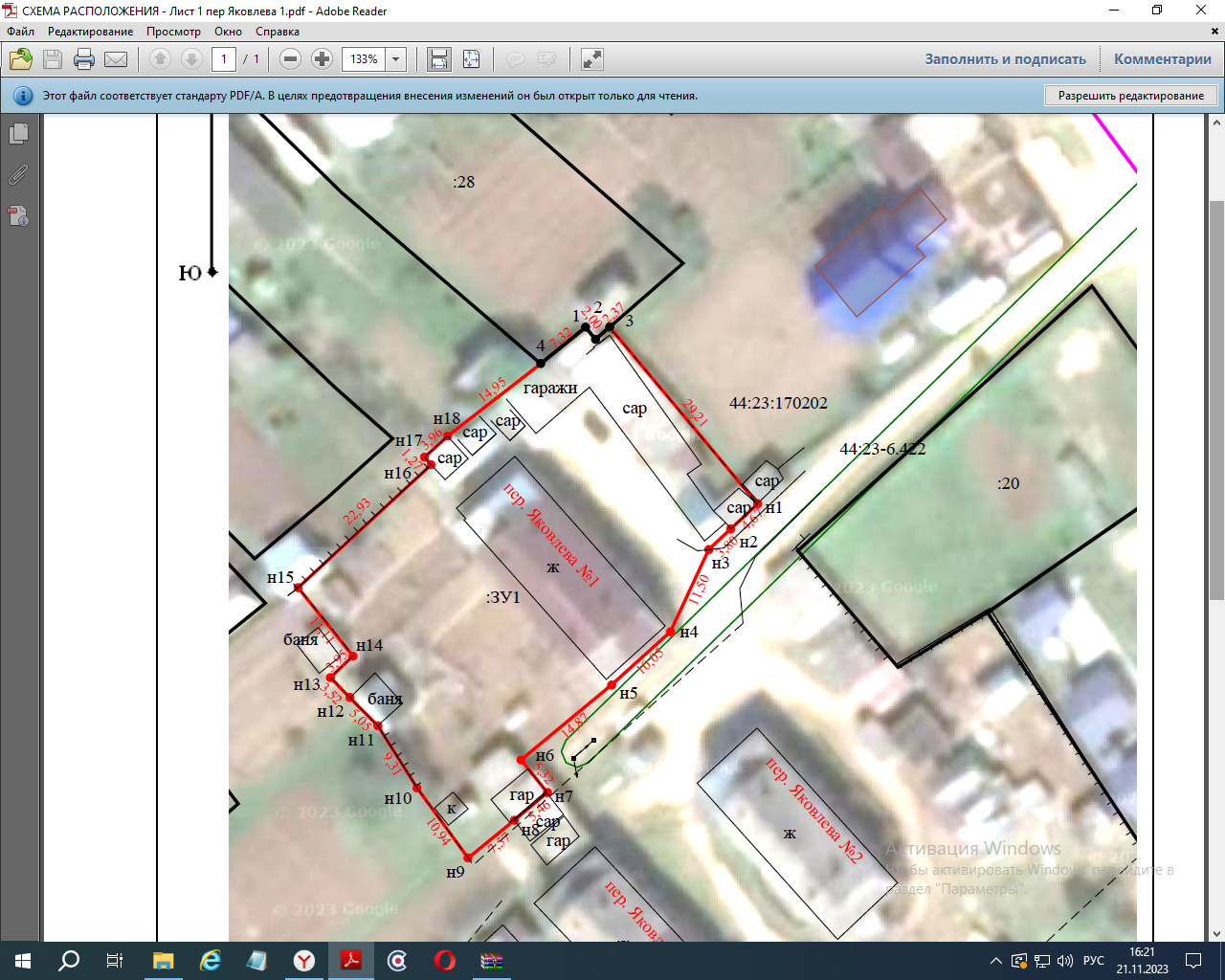 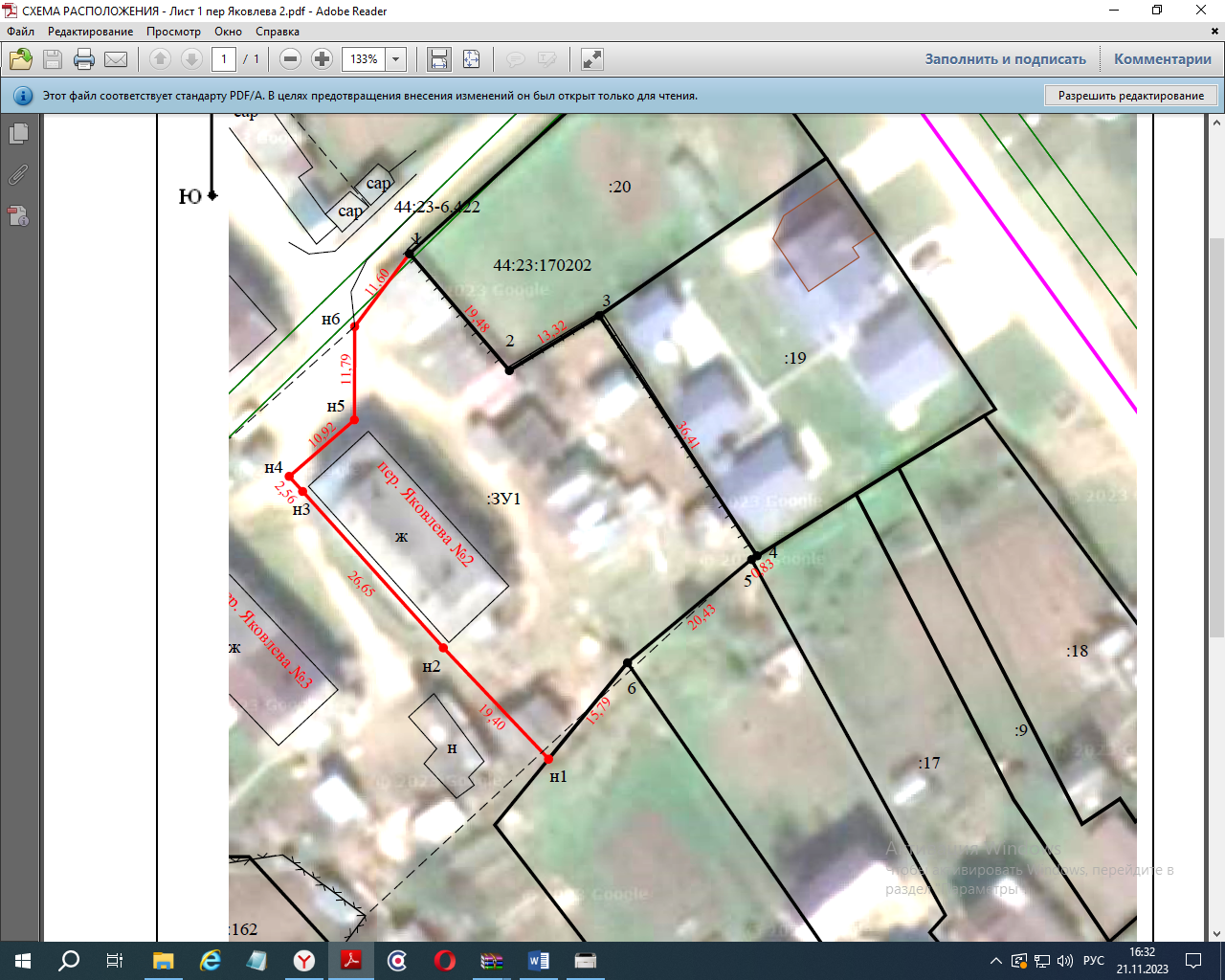 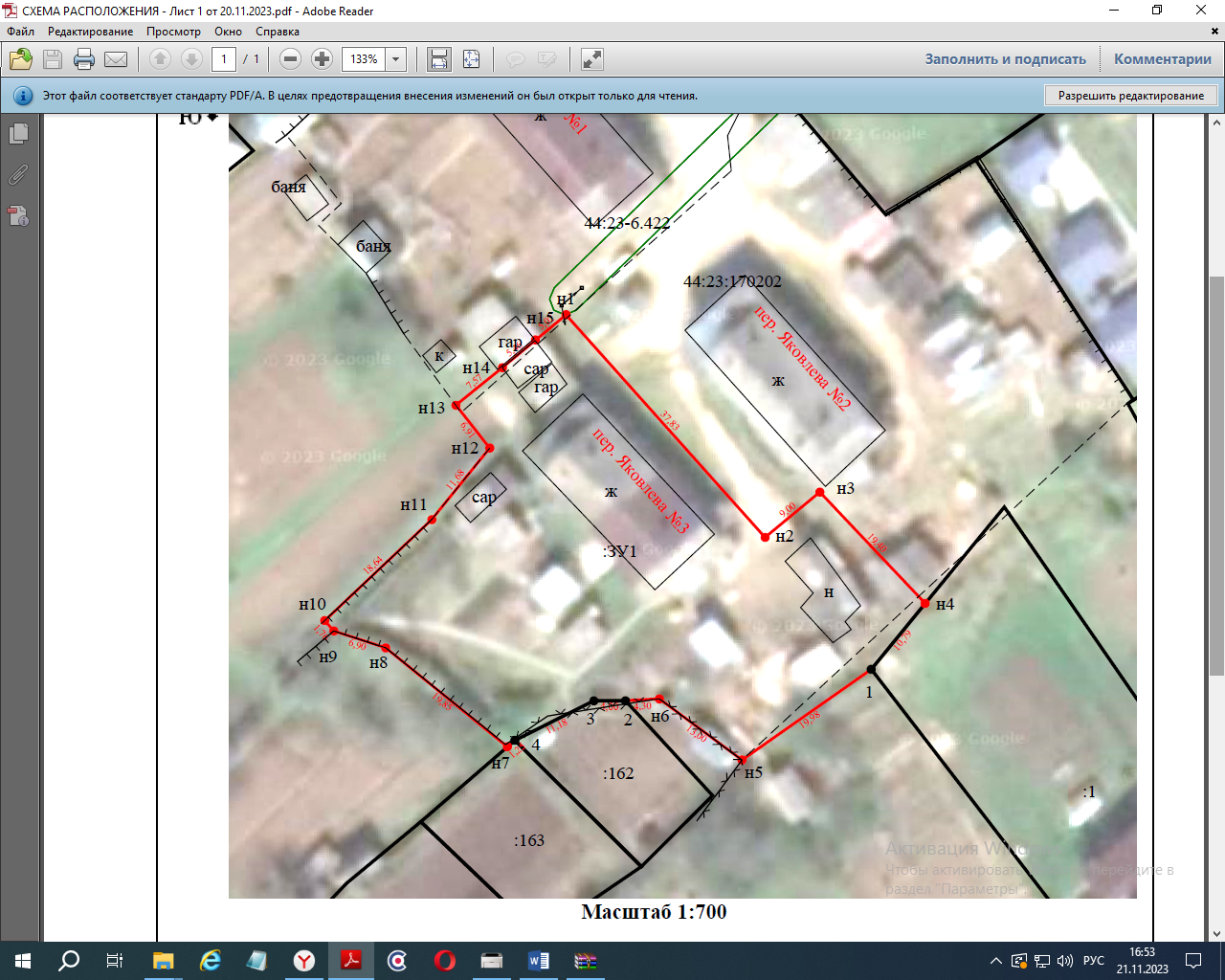 РОССИЙСКАЯ ФЕДЕРАЦИЯКОСТРОМСКАЯ ОБЛАСТЬЧУХЛОМСКИЙ МУНИЦИПАЛЬНЫЙ РАЙОНАДМИНИСТРАЦИЯ ГОРОДСКОГО ПОСЕЛЕНИЯ ГОРОД ЧУХЛОМАПОСТАНОВЛЕНИЕот «26» февраля 2024 года № 18Об утверждении доклада о правоприменительной практике муниципального контроля за соблюдением Правил благоустройства на территории городского поселения город Чухлома Чухломского муниципального района Костромской области за 2023 годВ соответствии со статьей 47 Федерального закона от 31.07.2020 года № 248-ФЗ «О государственном контроле (надзоре) и муниципальном контроле в Российской Федерации», руководствуясь Уставом муниципального образования городского поселения город Чухлома Чухломского муниципального района Костромской области, администрация Чухломского муниципального района Костромской области ПОСТАНОВЛЯЕТ:1. Утвердить доклад о правоприменительной практике муниципального контроля за соблюдением Правил благоустройства на территории городского поселения город Чухлома Чухломского муниципального района Костромской области за 2023 год, согласно приложению. 2. Контроль за исполнением настоящего постановления оставляю за собой.3. Настоящее постановление вступает в силу с момента подписания и подлежит официальному опубликованию в печатном издании «Вестник Чухломы».Глава городского поселения город Чухлома 				А.В. ЛебедевПриложение Утвержденпостановлением администрации городского поселениягород Чухлома Чухломского муниципального районаКостромской областиот «26» февраля 2024 года № 18Доклад о правоприменительной практике муниципального контроля за соблюдением Правил благоустройства на территории городского поселения город Чухлома Чухломского муниципального района Костромской области за 2023 годОпубликовывается в соответствии с требованиями ст. 47. Федерального закона от 31.07.2020 № 248- ФЗ «О государственном контроле (надзоре) и муниципальном контроле в Российской Федерации». В соответствии со статьей 15 Федерального закона от 06.10.2003 № 131-ФЗ «Об общих принципах организации местного самоуправления в Российской Федерации», осуществление муниципального контроля за соблюдением Правил благоустройства относится к вопросам местного значения муниципального образования городское поселение.Анализ практики осуществления муниципального контроля за соблюдением Правил благоустройства подготовлен с целью обеспечения доступности сведений об указанной практике, устранения условий, способствующих совершению правонарушений, а также оказание воздействия на участников правоотношений в целях недопущения совершения правонарушений, обеспечение защиты прав и свобод человека и гражданина, общества и государства от противоправных посягательств. В соответствии с Положением о муниципальном контроле в сфере благоустройства (далее-Положение), утвержденным Решением Совета депутатов городского поселения город Чухлома Чухломского муниципального Костромской области 31 июля 2021 года № 381 муниципальный контроль за соблюдением Правил благоустройства осуществляется главным специалистом по управлению имуществом администрации городского поселения город Чухлома Чухломского муниципального района Костромской области (далее – Специалист администрации). Задачей муниципального контроля за соблюдением Правил благоустройства является обеспечение соблюдения организациями независимо от их организационно-правовых форм и форм собственности, их руководителями, должностными лицами, а также индивидуальными предпринимателями и гражданами законодательства в сфере благоустройства.В соответствии с введенным Постановлением Правительства РФ от 10 марта 2022 № 336 «Об особенностях организации и осуществления государственного контроля (надзора), муниципального контроля» мораторием плановые контрольные (надзорные) мероприятия и проверки в сфере муниципального контроля за соблюдением Правил благоустройства не проводились.В соответствии с Положением при осуществлении муниципального контроля за соблюдением Правил благоустройства система оценки и управления рисками не применяется.Досудебный порядок подачи жалоб, не применяется.Внеплановые контрольные (надзорные) мероприятия проводятся с учетом особенностей статьи 66 Федерального закона № 248-ФЗ.Ключевые показатели муниципального контроля и их целевые значения утверждены решением Совета депутатов городского поселения город Чухлома Чухломского муниципального района Костромской области от 17 декабря 2021 года № 42.Перечень индикаторов риска нарушения обязательных требований, используемых для определения необходимости проведения внеплановых контрольных (надзорных) мероприятий при осуществлении муниципального за соблюдением Правил благоустройства утвержден решением Совета депутатов городского поселения город Чухлома Чухломского муниципального района Костромской области 14 апреля 2023 года № 133.        В анализируемом периоде отсутствовали проверки, результаты которых были признаны недействительными, а также проверки, проведенные с нарушениями требований нормативных правовых актов о порядке их проведения. Эксперты и экспертные организации не привлекались.Администрацией городского поселения город Чухлома Чухломского муниципального района Костромской области в 2023 году не было запланировано проведение проверок в отношении физических лиц.Муниципальный контроль за соблюдением Правил благоустройства ориентирован на профилактику и предупреждение нарушений, выявление причин, факторов и условий, способствующих нарушению обязательных требований законодательства, и определение способов устранения или снижения рисков их возникновения.        В отчетном периоде утверждена Программа профилактики рисков причинения вреда (ущерба) охраняемым законом ценностям при осуществлении муниципального контроля за соблюдением Правил благоустройства на территории городского поселения город Чухлома Чухломского муниципального района Костромской области на 2023 год (далее-Программа). Программа прежде всего направлена на повышение информированности субъектов контроля о действующих обязательных требованиях и предупреждение нарушений обязательных требований.	В рамках реализации Программы на официальном сайте администрации городского поселения город Чухлома Чухломского муниципального района Костромской области в сети «Интернет» в разделе «Муниципальный контроль» размещен перечень нормативных актов, содержащих обязательные требования, оценка соблюдения которых является предметом муниципального контроля. Данный раздел периодически пополняется по мере актуализации действующего законодательства.         В случае возникновения ситуаций, требующих дополнительного разъяснения относительно соблюдения требований законодательства, получить квалифицированную помощь по существу (консультацию) возможно посредством личного обращения к Специалисту администрации, уполномоченному на осуществление муниципального контроля за соблюдением Правил благоустройства.         В 2023 году в связи с проведением мероприятий по профилактике нарушений обязательных требований необходимость выдачи предостережений отсутствует.РОССИЙСКАЯ ФЕДЕРАЦИЯКОСТРОМСКАЯ ОБЛАСТЬЧУХЛОМСКИЙ МУНИЦИПАЛЬНЫЙ РАЙОНАДМИНИСТРАЦИЯ ГОРОДСКОГО ПОСЕЛЕНИЯ ГОРОД ЧУХЛОМАПОСТАНОВЛЕНИЕот «26» февраля 2024 года № 19Об утверждении доклада о правоприменительной практике муниципального контроля на автомобильном транспорте и в дорожном хозяйстве на территории городского поселения город Чухлома Чухломского муниципального района Костромской области за 2023 годВ соответствии со статьей 47 Федерального закона от 31.07.2020 года № 248-ФЗ «О государственном контроле (надзоре) и муниципальном контроле в Российской Федерации», руководствуясь Уставом муниципального образования городского поселения город Чухлома Чухломского муниципального района Костромской области, администрация Чухломского муниципального района Костромской области ПОСТАНОВЛЯЕТ:1. Утвердить доклад о правоприменительной практике муниципального контроля на автомобильном транспорте и в дорожном хозяйстве на территории городского поселения город Чухлома Чухломского муниципального района Костромской области за 2023 год, согласно приложению. 2. Контроль за исполнением настоящего постановления оставляю за собой.3. Настоящее постановление вступает в силу с момента подписания и подлежит официальному опубликованию в печатном издании «Вестник Чухломы».Глава городского поселения город Чухлома 				А.В. ЛебедевПриложение Утвержденпостановлением администрации городского поселения город Чухлома Чухломского муниципального района Костромской областиот «26» февраля 2024 года № 19Доклад о правоприменительной практике муниципального контроля на автомобильном транспорте и в дорожном хозяйстве на территории городского поселения город Чухлома Чухломского муниципального района Костромской области за 2023 годОпубликовывается в соответствии с требованиями ст. 47.  Федерального закона от 31.07.2020 № 248- ФЗ «О государственном контроле (надзоре) и муниципальном контроле в Российской Федерации».С 1 июля 2021 года вступил в силу Федеральный закон от 31 июля 2020 года № 248-ФЗ «О государственном контроле (надзоре) и муниципальном контроле в Российской Федерации».В 2023 году муниципальный контроль на автомобильном транспорте и в дорожном хозяйстве на территории городского поселения город Чухлома Чухломского муниципального района Костромской области осуществлялся в соответствии  со статьей  13 Федерального закона от 08 ноября 2007 года № 257-ФЗ «Об автомобильных дорогах и о дорожной деятельности в РФ и о внесении изменений в отдельные законодательные акты РФ», Федеральным законом от 10 декабря 1995 года № 196-ФЗ «О безопасности дорожного движения»,  Федеральным законом от 6 октября 2003 года  № 131-ФЗ «Об общих принципах организации местного самоуправления в Российской  Федерации», Положением о муниципальном контроле на автомобильном транспорте и в дорожном хозяйстве (далее-Положение), утвержденным Решением Совета депутатов городского поселения город Чухлома Чухломского муниципального Костромской области 31 июля 2021 года № 378.Анализ практики осуществления муниципального контроля на автомобильном транспорте и в дорожном хозяйстве на территории городского поселения город Чухлома Чухломского муниципального района Костромской области подготовлен с целью обеспечения доступности сведений об указанной практике, устранения условий, способствующих совершению правонарушений, а также оказание воздействия на участников муниципального контроля  в целях недопущения совершения правонарушений, обеспечение защиты прав и свобод человека и гражданина, общества и государства от противоправных посягательств. Муниципальный контроль на автомобильном транспорте и в дорожном хозяйстве осуществляется заместителем главы администрации городского поселения город Чухлома Чухломского муниципального района Костромской области (далее – Заместитель главы администрации).Предметом муниципального контроля на автомобильном транспорте и в дорожном хозяйстве на территории городского поселения город Чухлома Чухломского муниципального района Костромской области является соблюдение юридическими лицами, индивидуальными предпринимателями, гражданами обязательных требований, предусмотренных Федеральным законом от 08.11.2007 №257-ФЗ «Об автомобильных дорогах и о дорожной деятельности в Российской Федерации и о внесении изменений в отдельные законодательные акты Российской Федерации»:1) в области автомобильных дорог и дорожной деятельности, установленных в отношении автомобильных дорог местного значения:а) к эксплуатации объектов дорожного сервиса, размещенных в полосах отвода и (или) придорожных полосах автомобильных дорог общего пользования;б) к осуществлению работ по капитальному ремонту, ремонту и содержанию автомобильных дорог общего пользования и искусственных дорожных сооружений на них (включая требования к дорожно-строительным материалам и изделиям) в части обеспечения сохранности автомобильных дорог.Плановые проверки по муниципальному контролю на автомобильном транспорте и в дорожном хозяйстве на территории городского поселения город Чухлома Чухломского муниципального района Костромской области в отношении физических лиц, юридических лиц и индивидуальных предпринимателей на 2023 год запланированы не были, внеплановые проверки не осуществлялись. При осуществлении муниципального контроля система оценки и управления рисками не применяется. В соответствии с введенным Постановлением Правительства РФ от 10 марта 2022 № 336 «Об особенностях организации и осуществления государственного контроля (надзора), муниципального контроля» мараторием, плановые и внеплановые контрольные (надзорные) мероприятия и проверки не проводились.Анализ результатов контрольно-надзорной деятельности администрации показал, что за 2023 год доля проверок, по итогам проведения которых выявлены правонарушения, составил 0 % в виду отсутствия оснований для проведения внеплановых проверок, следовательно, в анализируемом периоде отсутствовали проверки, результаты которых были признаны недействительными, а также проверки, проведенные с нарушениями требований нормативных правовых актов о порядке их проведения. Эксперты и экспертные организации не привлекались.Объектами муниципального контроля являются:1) деятельность, действия (бездействие) контролируемых лиц, в рамках которых должны соблюдаться обязательные требования, в том числе предъявляемые к контролируемым лицам, осуществляющим деятельность, действия (бездействие);2) здания, помещения, сооружения, линейные объекты, территории, оборудование, устройства, предметы и другие объекты, которыми контролируемые лица владеют и (или) пользуются и к которым предъявляются обязательные требования (далее – производственные объекты).Контрольный орган обеспечивает учет объектов контроля в рамках осуществления муниципального контроля в электронном виде.При сборе, обработке, анализе и учете сведений об объектах контроля для целей их учета контрольный орган использует информацию, представляемую в соответствии с нормативными правовыми актами, информацию, получаемую в рамках межведомственного взаимодействия, а также общедоступную информацию.При осуществлении учета объектов контроля на контролируемых лиц не может возлагаться обязанность по представлению сведений, документов, если иное не предусмотрено федеральными законами, а также если соответствующие сведения, документы содержатся в государственных или муниципальных информационных ресурсах.Под контролируемыми лицами при осуществлении муниципального контроля понимаются граждане и организации, указанные в статье 31 Федерального закона №248-ФЗ, деятельность, действия или результаты деятельности которых, либо производственные объекты, находящиеся во владении и (или) в пользовании которых, подлежат муниципальному контролю.Контролируемые лица при осуществлении муниципального контроля реализуют права и несут обязанности, установленные Федеральным законом № 248-ФЗ.Досудебный порядок подачи жалоб, установленный главой 9 Федерального закона № 248-ФЗ, при осуществлении муниципального контроля не применяется.Внеплановые контрольные (надзорные) мероприятия проводятся с учетом особенностей, установленных статьей 66 Федерального закона №248-ФЗ.Ключевые показатели муниципального контроля и их целевые значения, индикативные показатели по муниципальному контролю на автомобильном транспорте и в дорожном хозяйстве на территории городского поселения город Чухлома Чухломского муниципального района Костромской области утверждены решением Совета депутатов городского поселения город Чухлома Чухломского муниципального района Костромской области от 17 декабря 2021 года № 38.Перечень индикаторов риска нарушения обязательных требований, используемых для осуществления муниципального контроля на автомобильном транспорте и в дорожном хозяйстве в границах городского поселения город Чухлома Чухломского муниципального района Костромской области и порядок их выявления утвержден решением Совета депутатов городского поселения город Чухлома Чухломского муниципального района Костромской области 30 июня 2023 года № 148.Муниципальный контроль на автомобильном транспорте и в дорожном хозяйстве в границах городского поселения город Чухлома Чухломского муниципального района Костромской области ориентирован на профилактику и предупреждение нарушений, выявление причин, факторов и условий, способствующих нарушению обязательных требований законодательства, и определение способов устранения или снижения рисков их возникновения.В отчетном периоде утверждена Программа профилактики рисков причинения вреда (ущерба) охраняемым законом ценностям при осуществлении муниципального контроля на автомобильном транспорте и в дорожном хозяйстве на территории городского поселения город Чухлома Чухломского муниципального района Костромской области на 2023 год (далее-Программа).  Программа, прежде всего, направлена на повышение информированности субъектов контроля о действующих обязательных требованиях и предупреждение нарушений обязательных требований. В рамках реализации Программы на официальном сайте администрации Чухломского муниципального района Костромской области в сети «Интернет» в разделе «Муниципальный контроль» размещен перечень нормативных актов, содержащих обязательные требования, оценка соблюдения которых является предметом муниципального контроля. Данный раздел периодически пополняется по мере актуализации действующего законодательства.В случае возникновения ситуаций, требующих дополнительного разъяснения относительно соблюдения требований законодательства, получить квалифицированную помощь по существу возможно посредством личного обращения к заместителю главы городского поселения город Чухлома уполномоченному на осуществление муниципального контроля на автомобильном транспорте и в дорожном хозяйстве на территории городского поселения город Чухлома Чухломского муниципального района Костромской области.За отчетный период не поступали обращения, заявления граждан, содержащие сведения о нарушении обязательных требований, причинении вреда или угрозе причинения вреда охраняемым законом ценностям. В 2023 году в связи с проведением мероприятий по профилактике нарушений обязательных требований необходимость выдачи предостережений отсутствует.РОССИЙСКАЯ ФЕДЕРАЦИЯКОСТРОМСКАЯ ОБЛАСТЬЧУХЛОМСКИЙ МУНИЦИПАЛЬНЫЙ РАЙОНАДМИНИСТРАЦИЯ ГОРОДСКОГО ПОСЕЛЕНИЯ ГОРОД ЧУХЛОМАПОСТАНОВЛЕНИЕот «26» февраля 2024 года № 20Об утверждении доклада о правоприменительной практике муниципального жилищного контроля на территории городского поселения город Чухлома Чухломского муниципального района Костромской области за 2023 годВ соответствии со статьей 47 Федерального закона от 31.07.2020 года № 248-ФЗ «О государственном контроле (надзоре) и муниципальном контроле в Российской Федерации», руководствуясь Уставом муниципального образования городского поселения город Чухлома Чухломского муниципального района Костромской области, администрация Чухломского муниципального района Костромской области ПОСТАНОВЛЯЕТ:1. Утвердить доклад о правоприменительной практике муниципального жилищного контроля на территории городского поселения город Чухлома Чухломского муниципального района Костромской области за 2023 год, согласно приложению. 2. Контроль за исполнением настоящего постановления оставляю за собой.3. Настоящее постановление вступает в силу с момента подписания и подлежит официальному опубликованию в печатном издании «Вестник Чухломы».Глава городского поселения город Чухлома 				А.В. ЛебедевПриложение Утвержденпостановлением администрации городского поселения город Чухлома Чухломского муниципального района Костромской областиот «26» февраля 2024 года № 20Доклад о правоприменительной практике муниципального жилищного контроля на территории городского поселения город Чухлома Чухломского муниципального района Костромской области за 2023 годОпубликовывается в соответствии с требованиями ст. 47.  Федерального закона от 31.07.2020 № 248- ФЗ «О	государственном контроле (надзоре) и муниципальном контроле в Российской Федерации».В соответствии со статьей 15 Федерального закона от 06.10.2003 № 131-ФЗ «Об общих принципах организации местного самоуправления в Российской Федерации», осуществление муниципального жилищного контроля относится к вопросам местного значения муниципального образования городское поселение.Анализ практики осуществления муниципального жилищного контроля на территории городского поселения город Чухлома Чухломского муниципального района Костромской области подготовлен с целью обеспечения доступности сведений об указанной практике, устранения условий, способствующих совершению правонарушений, а также оказание воздействия на участников муниципального контроля в целях недопущения совершения правонарушений, обеспечение защиты прав и свобод человека и гражданина, общества и государства от противоправных посягательств. В соответствии с Положением о муниципальном жилищном контроле (далее-Положение), утвержденным Решением Совета депутатов городского поселения город Чухлома Чухломского муниципального Костромской области 31 июля 2021 года № 379 муниципальный жилищный контроль осуществляется главным специалистом по управлению имуществом администрации городского поселения город Чухлома Чухломского муниципального района Костромской области (далее – Специалист). Задачей муниципального жилищного контроля является обеспечение соблюдения организациями независимо от их организационно-правовых форм и форм собственности, их руководителями, должностными лицами, а также индивидуальными предпринимателями и гражданами жилищного законодательства.Муниципальный жилищный контроль на территории городского поселения город Чухлома Чухломского муниципального района Костромской области осуществляется:- за деятельностью или действиями (бездействиями) проверяемых юридических лиц, проверяемых индивидуальных предпринимателей, проверяемых граждан по соблюдению обязательных требований, установленных в отношении муниципального жилищного фонда федеральными законами и законами Костромской области в области жилищных отношений, а также муниципальными правовыми актами.В соответствии с  Постановлением Правительства РФ от 10.03.2022 № 336 «Об особенностях организации и осуществления государственного контроля (надзора), муниципального контроля» мораторием плановые и внеплановые контрольные (надзорные) мероприятия и проверки в сфере муниципального жилищного контроля не проводились.В соответствии с Положением при осуществлении муниципального жилищного контроля система оценки и управления рисками не применяется.Досудебный порядок подачи жалоб, не применяется.Внеплановые контрольные (надзорные) мероприятия проводятся с учетом особенностей статьи 66 Федерального закона № 248-ФЗ.Ключевые показатели муниципального контроля и их целевые значения утверждены решением Совета депутатов городского поселения город Чухлома Чухломского муниципального района Костромской области от 17 декабря 2021 года № 40.Перечень профилактики рисков причинения вреда (ущерба) охраняемым законом ценностям при осуществлении муниципального жилищного контроля на территории городского поселения город Чухлома Чухломского муниципального района Костромской области на 2023 год утвержден решением Совета депутатов городского поселения город Чухлома Чухломского муниципального района Костромской области 4 мая 2023 года № 139.        В анализируемом периоде отсутствовали проверки, результаты которых были признаны недействительными, а также проверки, проведенные с нарушениями требований нормативных правовых актов о порядке их проведения. Эксперты и экспертные организации не привлекались.В анализируемом периоде отсутствовали проверки, результаты которых были признаны недействительными, а также проверки, проведенные с нарушениями требований нормативных правовых актов о порядке их проведения. Эксперты и экспертные организации не привлекались.Участниками жилищных отношений в целях недопущения нарушений обязательных требований жилищного законодательства должны приниматься все необходимые меры, а именно: - фактическое использование жилищного фонда должно соответствовать правовому режиму, указанному в правоустанавливающих документах на жилое посещение и в Едином государственном реестре недвижимости (далее – ЕГРН); - использовать жилищный фонд в соответствии с его целевым назначением и разрешённым использованием, указанным в правоустанавливающих документах на жилое помещение и внесённым в ЕГРН об основных характеристиках и зарегистрированных правах на объект недвижимости.Муниципальный контроль в сфере жилищных правоотношений ориентирован на профилактику и предупреждение нарушений, выявление причин, факторов и условий, способствующих нарушению обязательных требований законодательства, и определение способов устранения или снижения рисков их возникновения.        В отчетном периоде утверждена Программа профилактики рисков причинения вреда (ущерба) охраняемым законом ценностям при осуществлении муниципального жилищного контроля на территории городского поселения город Чухлома Чухломского муниципального района Костромской области на 2023 год (далее-Программа). Программа прежде всего направлена на повышение информированности субъектов контроля о действующих обязательных требованиях и предупреждение нарушений обязательных требований.	В рамках реализации Программы на официальном сайте администрации городского поселения город Чухлома Чухломского муниципального района Костромской области в сети «Интернет» в разделе «Муниципальный контроль» размещен перечень нормативных актов, содержащих обязательные требования, оценка соблюдения которых является предметом муниципального контроля. Данный раздел периодически пополняется по мере актуализации действующего законодательства.В случае возникновения ситуаций, требующих дополнительного разъяснения относительно соблюдения требований законодательства, получить квалифицированную помощь по существу возможно посредством личного обращения к Специалисту администрации, уполномоченному на осуществление муниципального жилищного контроля.Нарушения обязательных требований не выявлены. За отчетный период не поступали обращения, заявления граждан, содержащие сведения о нарушении обязательных требований, причинении вреда или угрозе причинения вреда охраняемым законом ценностям. В 2023 году в связи с проведением мероприятий по профилактике нарушений обязательных требований необходимость выдачи предостережений отсутствует.РОССИЙСКАЯ ФЕДЕРАЦИЯКОСТРОМСКАЯ ОБЛАСТЬЧУХЛОМСКИЙ МУНИЦИПАЛЬНЫЙ РАЙОНАДМИНИСТРАЦИЯ ГОРОДСКОГО ПОСЕЛЕНИЯ ГОРОД ЧУХЛОМАПОСТАНОВЛЕНИЕот «26» февраля 2024 года № 21Об утверждении доклада о правоприменительной практике муниципального земельного контроля на территории городского поселения город Чухлома Чухломского муниципального района Костромской области 2023 годВ соответствии со статьей 47 Федерального закона от 31.07.2020 года № 248-ФЗ «О государственном контроле (надзоре) и муниципальном контроле в Российской Федерации», руководствуясь Уставом муниципального образования городского поселения город Чухлома Чухломского муниципального района Костромской области, администрация Чухломского муниципального района Костромской области ПОСТАНОВЛЯЕТ:1. Утвердить доклад о правоприменительной практике муниципального контроля муниципального земельного контроля на территории городского поселения город Чухлома Чухломского муниципального района Костромской области за 2023 год, согласно приложению. 2. Контроль за исполнением настоящего постановления оставляю за собой.3. Настоящее постановление вступает в силу с момента подписания и подлежит официальному опубликованию в печатном издании «Вестник Чухломы».Глава городского поселения город Чухлома 				А.В. ЛебедевПриложениеУтвержденпостановлением администрации городского поселениягород Чухлома Чухломского муниципального районаКостромской областиот «26» февраля 2024 года № 21Доклад о правоприменительной практике муниципального земельного контроля на территории городского поселения город Чухлома Чухломского муниципального района Костромской области за 2023 годОпубликовывается в соответствии с требованиями ст. 47.  Федерального закона от 31.07.2020 № 248- ФЗ «О государственном контроле (надзоре) и муниципальном контроле в Российской Федерации». В соответствии со статьей 15 Федерального закона от 06.10.2003 № 131-ФЗ «Об общих принципах организации местного самоуправления в Российской Федерации», осуществление муниципального земельного контроля относится к вопросам местного значения муниципального образования городское поселение.         Анализ практики осуществления муниципального земельного контроля подготовлен с целью обеспечения доступности сведений об указанной практике, устранения условий, способствующих совершению правонарушений, а также оказание воздействия на участников земельных отношений в целях недопущения совершения правонарушений, обеспечение защиты прав и свобод человека и гражданина, общества и государства от противоправных посягательств.    В соответствии с Положением о муниципальном земельном контроле (далее-Положение), утвержденным Решением Совета депутатов городского поселения город Чухлома Чухломского муниципального Костромской области 31 июля 2021 года № 380 муниципальный земельный контроль осуществляется главным специалистом по контролю за земельными ресурсами городского поселения город Чухлома Чухломского муниципального района Костромской области (далее – Специалист администрации).       Задачей муниципального земельного контроля является обеспечение соблюдения организациями независимо от их организационно-правовых форм и форм собственности, их руководителями, должностными лицами, а также индивидуальными предпринимателями и гражданами земельного законодательства, требований охраны и использования земель.       Муниципальный земельный контроль на территории городского поселения город Чухлома Чухломского муниципального района Костромской области осуществляется:- за соблюдением требований по использованию земель;- за соблюдением порядка, исключающего самовольное занятие земельных участков или использование их без оформленных в установленном порядке правоустанавливающих документов;- за соблюдением порядка переуступки права пользования землей;- за своевременным выполнением обязанностей по приведению земель в состояние пригодное назначению;- за использованием земельных участков по целевому назначению;- за наличием и сохранностью межевых знаков границ земельных участков.В соответствии с введенным Постановлением Правительства РФ от 10.03.2022 № 336 «Об особенностях организации и осуществления государственного контроля (надзора), муниципального контроля» мораторием плановые и внеплановые контрольные (надзорные) мероприятия и проверки в сфере муниципального земельного контроля не проводились.В соответствии с Положением при осуществлении муниципального земельного контроля система оценки и управления рисками не применяется.Досудебный порядок подачи жалоб, не применяется.Внеплановые контрольные (надзорные) мероприятия проводятся с учетом особенностей статьи 66 Федерального закона № 248-ФЗ.Ключевые показатели муниципального контроля и их целевые значения утверждены решением Совета депутатов городского поселения город Чухлома Чухломского муниципального района Костромской области от 17 декабря 2021 года № 39.Перечень индикаторов риска нарушения обязательных требований, используемых для определения необходимости проведения внеплановых контрольных (надзорных) мероприятий при осуществлении муниципального земельного контроля утвержден решением Совета депутатов городского поселения город Чухлома Чухломского муниципального района Костромской области 6 апреля 2022 года № 62.        В анализируемом периоде отсутствовали проверки, результаты которых были признаны недействительными, а также проверки, проведенные с нарушениями требований нормативных правовых актов о порядке их проведения. Эксперты и экспертные организации не привлекались.        Участниками земельных отношений в целях недопущения нарушений обязательных требований земельного законодательства должны приниматься все необходимые меры, а именно: - фактическое использование земельного участка должно соответствовать правовому режиму земельного участка, указанному в правоустанавливающих документах на землю и в Едином государственном реестре недвижимости (далее – ЕГРН); - использовать земельный участок в границах и на площади, заявленных в ЕГРН. В случае, если границы используемого земельного участка не определены в соответствии с требованиями земельного законодательства, необходимо обратиться к кадастровому инженеру для проведения кадастровых работ, результатом которых будет, в том числе определение местоположения границ земельного участка, а также будут подготовлены документы с заявлением о внесении сведений о границах земельного участка в ЕГРН; - в целях недопущения нарушения обязанности использовать земельные участки на основании зарегистрированных в установленном порядке правоустанавливающих документов, необходимо обратиться в уполномоченный орган за предоставлением прав на землю; - использовать земельный участок в соответствии с его целевым назначением и разрешённым использованием, указанным в правоустанавливающих документах на землю и внесённым в ЕГРН об основных характеристиках и зарегистрированных правах на объект недвижимости.       Муниципальный контроль в сфере земельных правоотношений ориентирован на профилактику и предупреждение нарушений, выявление причин, факторов и условий, способствующих нарушению обязательных требований законодательства, и определение способов устранения или снижения рисков их возникновения.        В отчетном периоде утверждена Программа профилактики рисков причинения вреда (ущерба) охраняемым законом ценностям по муниципальному земельному контролю на территории городского поселения город Чухлома Чухломского муниципального района Костромской области на 2023 год (далее-Программа). Программа прежде всего направлена на повышение информированности субъектов контроля о действующих обязательных требованиях и предупреждение нарушений обязательных требований.	В рамках реализации Программы на официальном сайте администрации городского поселения город Чухлома Чухломского муниципального района Костромской области в сети «Интернет» в разделе «Муниципальный контроль» размещен перечень нормативных актов, содержащих обязательные требования, оценка соблюдения которых является предметом муниципального контроля. Данный раздел периодически пополняется по мере актуализации действующего законодательства.         В случае возникновения ситуаций, требующих дополнительного разъяснения относительно соблюдения требований земельного законодательства, получить квалифицированную помощь по существу (консультацию) возможно посредством личного обращения к Специалисту администрации, уполномоченному на осуществление муниципального земельного контроля.         В 2023 году в связи с проведением мероприятий по профилактике нарушений обязательных требований необходимость выдачи предостережений отсутствует.        В 2023 году осуществлен профилактический визит в отношении 1 контролируемого лица. Проведена профилактическая беседа по месту осуществления деятельности контролируемого лица.          Для того чтобы проследить в порядке самоконтроля, не допущены ли землепользователями самовольное занятие земель, достаточно соотнести границы используемого земельного участка с границами земельного участка учтённых в ГКН.                 Общедоступная информация о границах земельных участков размещена на публичной кадастровой карте в сети «Интернет» по адресу: http://pkk5.rosreestr.ru.РОССИЙСКАЯ ФЕДЕРАЦИЯКОСТРОМСКАЯ ОБЛАСТЬЧУХЛОМСКИЙ МУНИЦИПАЛЬНЫЙ РАЙОНАДМИНИСТРАЦИЯ ГОРОДСКОГО ПОСЕЛЕНИЯ ГОРОД ЧУХЛОМАПОСТАНОВЛЕНИЕот «26» февраля 2024 года № 22Об утверждении доклада о правоприменительной практике муниципального контроля за выполнением едиными теплоснабжающими организациями мероприятий по строительству, реконструкции и (или) модернизации объектов теплоснабжения, необходимых для развития, повышения надежности и энергетической эффективности системы теплоснабжения, определенных для них в схеме теплоснабжения на территории городского поселения город Чухлома Чухломского муниципального района Костромской области за 2023 годВ соответствии со статьей 47 Федерального закона от 31.07.2020 года № 248-ФЗ «О государственном контроле (надзоре) и муниципальном контроле в Российской Федерации», руководствуясь Уставом муниципального образования городского поселения город Чухлома Чухломского муниципального района Костромской области, администрация Чухломского муниципального района Костромской области ПОСТАНОВЛЯЕТ:1. Утвердить доклад о правоприменительной практике муниципального контроля за выполнением едиными теплоснабжающими организациями мероприятий по строительству, реконструкции и (или) модернизации объектов теплоснабжения, необходимых для развития, повышения надежности и энергетической эффективности системы теплоснабжения, определенных для них в схеме теплоснабжения на территории городского поселения город Чухлома Чухломского муниципального района Костромской области за 2023 год, согласно приложению. 2. Контроль за исполнением настоящего постановления оставляю за собой.3. Настоящее постановление вступает в силу с момента подписания и подлежит официальному опубликованию в печатном издании «Вестник Чухломы».Глава городского поселения город Чухлома 				А.В. ЛебедевПриложениеУтвержденпостановлением администрации городского поселениягород Чухлома Чухломского муниципального районаКостромской областиот «26» февраля 2024 года № 22Доклад о правоприменительной практике муниципального контроля за выполнением едиными теплоснабжающими организациями мероприятий по строительству, реконструкции и (или) модернизации объектов теплоснабжения, необходимых для развития, повышения надежности и энергетической эффективности системы теплоснабжения, определенных для них в схеме теплоснабжения на территории городского поселения город Чухлома Чухломского муниципального района Костромской области за 2023 годОпубликовывается в соответствии с требованиями ст. 47. Федерального закона от 31.07.2020 № 248- ФЗ «О	государственном контроле (надзоре) и муниципальном контроле в Российской Федерации». В соответствии со статьей 15 Федерального закона от 06.10.2003 № 131-ФЗ «Об общих принципах организации местного самоуправления в Российской Федерации», осуществление муниципального контроля за выполнением едиными теплоснабжающими организациями мероприятий по строительству, реконструкции и (или) модернизации объектов теплоснабжения, необходимых для развития, повышения надежности и энергетической эффективности системы теплоснабжения, определенных для них в схеме теплоснабжения на территории городского поселения город Чухлома Чухломского муниципального района Костромской области относится к вопросам местного значения муниципального образования городское поселение.Анализ практики осуществления муниципального контроля за выполнением едиными теплоснабжающими организациями мероприятий по строительству, реконструкции и (или) модернизации объектов теплоснабжения, необходимых для развития, повышения надежности и энергетической эффективности системы теплоснабжения, определенных для них в схеме теплоснабжения на территории городского поселения город Чухлома Чухломского муниципального района Костромской области подготовлен с целью обеспечения доступности сведений об указанной практике, устранения условий, способствующих совершению правонарушений, а также оказание воздействия на участников правоотношений в целях недопущения совершения правонарушений, обеспечение защиты прав и свобод человека и гражданина, общества и государства от противоправных посягательств. В соответствии с Положением о муниципальном контроле за выполнением едиными теплоснабжающими организациями мероприятий по строительству, реконструкции и (или) модернизации объектов теплоснабжения, необходимых для развития, повышения надежности и энергетической эффективности системы теплоснабжения, определенных для них в схеме теплоснабжения на территории городского поселения город Чухлома Чухломского муниципального района Костромской области (далее-Положение), утвержденным Решением Совета депутатов городского поселения город Чухлома Чухломского муниципального Костромской области 31 июля 2021 года № 382 муниципальный контроль за выполнением едиными теплоснабжающими организациями мероприятий по строительству, реконструкции и (или) модернизации объектов теплоснабжения, необходимых для развития, повышения надежности и энергетической эффективности системы теплоснабжения, определенных для них в схеме теплоснабжения на территории городского поселения город Чухлома Чухломского муниципального района Костромской области осуществляется администрацией городского поселения город Чухлома Чухломского муниципального района Костромской области (далее –Администрация). Задачей муниципального контроля за выполнением едиными теплоснабжающими организациями мероприятий по строительству, реконструкции и (или) модернизации объектов теплоснабжения, необходимых для развития, повышения надежности и энергетической эффективности системы теплоснабжения, определенных для них в схеме теплоснабжения является обеспечение соблюдения организациями независимо от их организационно-правовых форм и форм собственности, их руководителями, должностными лицами, а также индивидуальными предпринимателями законодательства в сфере теплоснабжения.План проведения плановых проверок юридических лиц и индивидуальных предпринимателей на 2023 год не утверждался. Плановые проверки в рамках муниципального контроля за выполнением едиными теплоснабжающими организациями мероприятий по строительству, реконструкции и (или) модернизации объектов теплоснабжения, необходимых для развития, повышения надежности и энергетической эффективности системы теплоснабжения, определенных для них в схеме теплоснабжения в отношении юридических лиц и индивидуальных предпринимателей не проводились. В соответствии с Положением при осуществлении муниципального контроля за выполнением едиными теплоснабжающими организациями мероприятий по строительству, реконструкции и (или) модернизации объектов теплоснабжения система оценки и управления рисками не применяется.Досудебный порядок подачи жалоб, не применяется.Внеплановые контрольные (надзорные) мероприятия проводятся с учетом особенностей статьи 66 Федерального закона № 248-ФЗ.Ключевые показатели муниципального контроля и их целевые значения утверждены решением Совета депутатов городского поселения город Чухлома Чухломского муниципального района Костромской области от 17 декабря 2021 года № 38.Перечень индикаторов риска нарушения обязательных требований, используемых для определения необходимости проведения внеплановых контрольных (надзорных) мероприятий при осуществлении муниципального за выполнением едиными теплоснабжающими организациями мероприятий по строительству, реконструкции и (или) модернизации объектов теплоснабжения утвержден решением Совета депутатов городского поселения город Чухлома Чухломского муниципального района Костромской области 6 апреля 2022 года № 63.        В анализируемом периоде отсутствовали проверки, результаты которых были признаны недействительными, а также проверки, проведенные с нарушениями требований нормативных правовых актов о порядке их проведения. Эксперты и экспертные организации не привлекались.Муниципальный контроль в сфере теплоснабжения ориентирован на профилактику и предупреждение нарушений, выявление причин, факторов и условий, способствующих нарушению обязательных требований законодательства, и определение способов устранения или снижения рисков их возникновения.        В отчетном периоде утверждена Программа профилактики рисков причинения вреда (ущерба) охраняемым законом ценностям при осуществлении муниципального контроля за выполнением едиными теплоснабжающими организациями мероприятий по строительству, реконструкции и (или) модернизации объектов теплоснабжения на территории городского поселения город Чухлома Чухломского муниципального района Костромской области на 2023 год (далее-Программа). Программа прежде всего направлена на повышение информированности субъектов контроля о действующих обязательных требованиях и предупреждение нарушений обязательных требований.         В рамках реализации Программы на официальном сайте администрации городского поселения город Чухлома Чухломского муниципального района Костромской области в сети «Интернет» в разделе «Муниципальный контроль» размещен перечень нормативных актов, содержащих обязательные требования, оценка соблюдения которых является предметом муниципального контроля. Данный раздел периодически пополняется по мере актуализации действующего законодательства.         В случае возникновения ситуаций, требующих дополнительного разъяснения относительно соблюдения требований законодательства, получить квалифицированную помощь по существу (консультацию) возможно посредством личного обращения в администрацию городского поселения.        В 2023 году в связи с проведением мероприятий по профилактике нарушений обязательных требований необходимость выдачи предостережений отсутствует.АДМИНИСТРАЦИЯГОРОДСКОГО ПОСЕЛЕНИЯ ГОРОД ЧУХЛОМАЧУХЛОМСКОГО МУНИЦИПАЛЬНОГО РАЙОНАКОСТРОМСКОЙ ОБЛАСТИПОСТАНОВЛЕНИЕот «26» февраля 2024 года № 23Об утверждении муниципальной целевой программы«Обеспечение пожарной безопасности на территории городского поселения город Чухлома Чухломского муниципального района Костромской области на 2024-2025 годы» В соответствии с Федеральными законами от 21.12.94 № 68-ФЗ «О защите населения и территорий от чрезвычайных ситуаций природного и техногенного характера», от 21.12.94 № 69-ФЗ «О пожарной безопасности», от 06.10.2003 № 131-ФЗ «Об общих принципах организации местного самоуправления в Российской Федерации» (с изменениями), от 22.07.2008 № 123-ФЗ «Технический регламент о требованиях пожарной безопасности», в целях защиты городского поселения город Чухлома от угрозы природных пожаров,Администрация городского поселения город Чухлома Чухломского муниципального района Костромской области ПОСТАНОВЛЯЕТ:Утвердить муниципальную целевую программу «Обеспечение пожарной безопасности на территории городского поселения город Чухлома Чухломского муниципального района Костромской области на 2024-2025 годы»Настоящее постановление вступает в силу после подписания и подлежит опубликованию в информационном печатном издании «Вестник Чухломы».Контроль за исполнением настоящего постановления оставляю за собой.Глава городского поселения город Чухлома                                               А.В. ЛебедевМУНИЦИПАЛЬНАЯ ЦЕЛЕВАЯ ПРОГРАММА«Обеспечение пожарной безопасности на территории городского поселения город ЧухломаЧухломского муниципального района Костромской области на 2024-2025 годы»ПАСПОРТмуниципальной программы «Обеспечение пожарной безопасности на территории городского поселения город Чухлома Чухломского муниципального района Костромской обалсти на 2024-2025 годы»1. Общее положение1.1. Муниципальная целевая программа «Обеспечение пожарной безопасности на территории городского поселения город Чухлома Чухломского муниципального района Костромской области на 2024-2025 годы» (далее - Программа) определяет направления и механизмы реализации полномочий по обеспечению первичных мер пожарной безопасности на территории городского поселения город Чухлома, усиления противопожарной защиты населения и материальных ценностей..1.2. Программа разработана в соответствии с нормативными актами Российской Федерации, муниципальными нормативными актами:- Федеральным законом от 6 октября 2003 г. № 131-ФЗ «Об общих принципах организации местного самоуправления в Российской Федерации»;- Федеральным законом от 21 декабря 1994 г. № 69-ФЗ «О пожарной безопасности»;- Федеральным законом от 22 июля 2008 г. № 123-ФЗ «Технический регламент о требованиях пожарной безопасности»2. Содержание проблемы и обоснование необходимости еерешения программными методамиОсновными причинами возникновения пожаров и гибели людей являются неосторожное обращение с огнем, нарушение правил пожарной безопасности при эксплуатации электроприборов и неисправность печного отопления. Для стабилизации обстановки с пожарами администрацией городского поселения город Чухлома ведется согласованная  работа по предупреждению пожаров:-проводится корректировка нормативных документов, руководящих и планирующих документов по вопросам обеспечения пожарной безопасности;-проводятся совещания с руководителями объектов и ответственными за пожарную безопасность по вопросам обеспечения пожарной безопасности;-при проведении плановых проверок жилищного фонда особое внимание уделяется ветхому жилью, жилью социально неадаптированных граждан.Вместе с тем подавляющая часть населения не имеет четкого представления о реальной опасности пожаров, поскольку система мер по противопожарной пропаганде и обучению мерам пожарной безопасности недостаточна.В соответствии с Федеральными законами от 21 декабря 1994 г. № 69-ФЗ «О пожарной безопасности», от 22 июля 2008г. № 123-ФЗ «Технический регламент о требованиях пожарной безопасности» обеспечение первичных мер пожарной безопасности предполагает:1) реализацию полномочий органов местного самоуправления по решению вопросов организационно-правового, финансового, материально-технического обеспечения пожарной безопасности муниципального образования;2) разработку и осуществление мероприятий по обеспечению пожарной безопасности муниципального образования и объектов муниципальной собственности, которые должны предусматриваться в планах и программах развития территории, обеспечение надлежащего состояния источников противопожарного водоснабжения, содержание в исправном состоянии средств обеспечения пожарной безопасности жилых и общественных зданий, находящихся в муниципальной собственности;3) разработку и организацию выполнения муниципальных целевых программ по вопросам обеспечения пожарной безопасности;4) разработку плана привлечения сил и средств для тушения пожаров и проведения аварийно-спасательных работ на территории муниципального образования и контроль за его выполнением;5) установление особого противопожарного режима на территории муниципального образования, а также дополнительных требований пожарной безопасности на время его действия;6) обеспечение беспрепятственного проезда пожарной техники к месту пожара;7) обеспечение связи и оповещения населения о пожаре;8) организацию обучения населения мерам пожарной безопасности и пропаганду в области пожарной безопасности, содействие распространению пожарно-технических знаний;9) создание условий для организации и развития добровольной пожарной дружины, а также для участия граждан в обеспечении первичных мер пожарной безопасности в иных формах;10) социальное и экономическое стимулирование участия граждан и организаций в добровольной пожарной охране, в том числе участия в борьбе с пожарами;11) оказание содействия органам государственной власти субъектов Российской Федерации в информировании населения о мерах пожарной безопасности, в том числе посредством организации и проведения собраний населения.Целевой программный подход позволит решить задачи по обеспечению пожарной безопасности, снизить количество пожаров, материальный ущерб от пожаров.Разработка и принятие настоящей Программы позволят поэтапно решать обозначенные вопросы.3. Основные цели и задачи реализации Программы3.1. Основной целью Программы является усиление системы противопожарной защиты городского поселения город Чухлома, создание необходимых условий для укрепления пожарной безопасности, уменьшение материального ущерба от пожаров.3.2. Для ее достижения необходимо решение следующих основных задач:3.2.1. Совершенствование нормативной, правовой, методической и технической базы по обеспечению предупреждения пожаров в жилом секторе, общественных и производственных зданиях;3.2.2. Повышение готовности добровольной пожарной дружины к тушению пожаров и ведению аварийно-спасательных работ;3.2.3. Реализация первоочередных мер по противопожарной защите жилья, учреждений, объектов образования, здравоохранения, культуры, иных объектов массового нахождения людей;3.2.4. Совершенствование противопожарной пропаганды при использовании средств массовой информации, наглядной агитации, листовок, личных бесед с гражданами, достижение в этом направлении стопроцентного охвата населения.3.3. Предусмотренные в Программе мероприятия (Приложение 1) имеют характер первичных мер пожарной безопасности и ставят своей целью решение проблем укрепления противопожарной защиты территории городского поселения город Чухлома за счет целевого выделения бюджетных средств, при освоении которых, будут созданы необходимые условия изменений в деле укрепления пожарной безопасности, защиты жизни и здоровья граждан от пожаров. 4. Ресурсное обеспечение Программы4.1. Программа реализуется за счет средств администрации городского поселения город Чухлома.4.2. Объем средств может ежегодно уточняться в установленном порядке.5. Организация управления Программой и контроль за ходом ее реализации5.1. Администрация городского поселения город Чухлома несет ответственность за выполнение Программы, рациональное использование выделяемых бюджетных средств, издает нормативные акты, направленные на выполнение соответствующих программных мероприятий.5.2. Общий контроль за реализацией Программы и контроль текущих мероприятий Программы осуществляет глава городского поселения город Чухлома 6. Оценка эффективности последствий реализации Программы6.1. В результате выполнения намеченных мероприятий Программы предполагается обеспечить сокращение общего количества пожаров и материальных потерь от них.6.2. Повысить уровень культуры пожарной безопасности среди населения, улучшить противопожарную защиту объектов бюджетной сферы, жилых домов граждан.ПЕРЕЧЕНЬмероприятий муниципальной Программы«Обеспечение пожарной безопасности на территории городского поселения город Чухлома Чухломского муниципального района Костромской областина 2024-2025 годы»Схема расположения земельного участка или земельных
участков на кадастровом плане территорииСистема координат: МСК-44, зона 1Кадастровый квартал: 44:23:170204Кадастровый номер земельного участка: 44:23:170204:ЗУ1Схема расположения земельного участка или земельных
участков на кадастровом плане территорииСистема координат: МСК-44, зона 1Кадастровый квартал: 44:23:170204Кадастровый номер земельного участка: 44:23:170204:ЗУ1Схема расположения земельного участка или земельных
участков на кадастровом плане территорииСистема координат: МСК-44, зона 1Кадастровый квартал: 44:23:170204Кадастровый номер земельного участка: 44:23:170204:ЗУ1Схема расположения земельного участка или земельных
участков на кадастровом плане территорииСистема координат: МСК-44, зона 1Кадастровый квартал: 44:23:170204Кадастровый номер земельного участка: 44:23:170204:ЗУ1Схема расположения земельного участка или земельных
участков на кадастровом плане территорииСистема координат: МСК-44, зона 1Кадастровый квартал: 44:23:170204Кадастровый номер земельного участка: 44:23:170204:ЗУ1Площадь земельного участкаПлощадь земельного участка1 8681 868м²(указывается проектная площадь образуемого земельного участка, вычисленная с использованием технологических и программных средств, в том числе размещенных на официальном сайте федерального органа исполнительной власти, уполномоченного Правительством Российской Федерации на осуществление государственного кадастрового учета, государственной регистрации прав, ведение Единого государственного реестра недвижимости и предоставление сведений, содержащихся в Едином государственном реестре недвижимости, в информационно-телекоммуникационной сети "Интернет" (далее - официальный сайт), с округлением до 1 квадратного метра. Указанное значение площади земельного участка может быть уточнено при проведении кадастровых работ не более чем на десять процентов)(указывается проектная площадь образуемого земельного участка, вычисленная с использованием технологических и программных средств, в том числе размещенных на официальном сайте федерального органа исполнительной власти, уполномоченного Правительством Российской Федерации на осуществление государственного кадастрового учета, государственной регистрации прав, ведение Единого государственного реестра недвижимости и предоставление сведений, содержащихся в Едином государственном реестре недвижимости, в информационно-телекоммуникационной сети "Интернет" (далее - официальный сайт), с округлением до 1 квадратного метра. Указанное значение площади земельного участка может быть уточнено при проведении кадастровых работ не более чем на десять процентов)(указывается проектная площадь образуемого земельного участка, вычисленная с использованием технологических и программных средств, в том числе размещенных на официальном сайте федерального органа исполнительной власти, уполномоченного Правительством Российской Федерации на осуществление государственного кадастрового учета, государственной регистрации прав, ведение Единого государственного реестра недвижимости и предоставление сведений, содержащихся в Едином государственном реестре недвижимости, в информационно-телекоммуникационной сети "Интернет" (далее - официальный сайт), с округлением до 1 квадратного метра. Указанное значение площади земельного участка может быть уточнено при проведении кадастровых работ не более чем на десять процентов)(указывается проектная площадь образуемого земельного участка, вычисленная с использованием технологических и программных средств, в том числе размещенных на официальном сайте федерального органа исполнительной власти, уполномоченного Правительством Российской Федерации на осуществление государственного кадастрового учета, государственной регистрации прав, ведение Единого государственного реестра недвижимости и предоставление сведений, содержащихся в Едином государственном реестре недвижимости, в информационно-телекоммуникационной сети "Интернет" (далее - официальный сайт), с округлением до 1 квадратного метра. Указанное значение площади земельного участка может быть уточнено при проведении кадастровых работ не более чем на десять процентов)(указывается проектная площадь образуемого земельного участка, вычисленная с использованием технологических и программных средств, в том числе размещенных на официальном сайте федерального органа исполнительной власти, уполномоченного Правительством Российской Федерации на осуществление государственного кадастрового учета, государственной регистрации прав, ведение Единого государственного реестра недвижимости и предоставление сведений, содержащихся в Едином государственном реестре недвижимости, в информационно-телекоммуникационной сети "Интернет" (далее - официальный сайт), с округлением до 1 квадратного метра. Указанное значение площади земельного участка может быть уточнено при проведении кадастровых работ не более чем на десять процентов)Обозначение характерных точек границКоординаты, мКоординаты, мКоординаты, мКоординаты, мОбозначение характерных точек границ(указываются в случае подготовки схемы расположения земельного участка с использованием технологических и программных средств, в том числе размещенных на официальном сайте. Значения координат, полученные с использованием указанных технологических и программных средств, указываются с округлением до 0,01 метра)(указываются в случае подготовки схемы расположения земельного участка с использованием технологических и программных средств, в том числе размещенных на официальном сайте. Значения координат, полученные с использованием указанных технологических и программных средств, указываются с округлением до 0,01 метра)(указываются в случае подготовки схемы расположения земельного участка с использованием технологических и программных средств, в том числе размещенных на официальном сайте. Значения координат, полученные с использованием указанных технологических и программных средств, указываются с округлением до 0,01 метра)(указываются в случае подготовки схемы расположения земельного участка с использованием технологических и программных средств, в том числе размещенных на официальном сайте. Значения координат, полученные с использованием указанных технологических и программных средств, указываются с округлением до 0,01 метра)Обозначение характерных точек границXXYY12233н1402 161,03402 161,031 316 031,651 316 031,65н2402 149,70402 149,701 316 037,751 316 037,75н3402 139,96402 139,961 316 043,881 316 043,88н4402 106,67402 106,671 315 995,311 315 995,31н5402 145,69402 145,691 315 983,771 315 983,77н6402 151,72402 151,721 315 983,991 315 983,99н7402 153,86402 153,861 315 996,651 315 996,65н1402 161,03402 161,031 316 031,651 316 031,65Схема расположения земельного участка или земельных
участков на кадастровом плане территорииСистема координат: МСК-44, зона 1Кадастровый квартал: 44:23:170204Кадастровый номер земельного участка: 44:23:170204:ЗУ1Схема расположения земельного участка или земельных
участков на кадастровом плане территорииСистема координат: МСК-44, зона 1Кадастровый квартал: 44:23:170204Кадастровый номер земельного участка: 44:23:170204:ЗУ1Схема расположения земельного участка или земельных
участков на кадастровом плане территорииСистема координат: МСК-44, зона 1Кадастровый квартал: 44:23:170204Кадастровый номер земельного участка: 44:23:170204:ЗУ1Схема расположения земельного участка или земельных
участков на кадастровом плане территорииСистема координат: МСК-44, зона 1Кадастровый квартал: 44:23:170204Кадастровый номер земельного участка: 44:23:170204:ЗУ1Схема расположения земельного участка или земельных
участков на кадастровом плане территорииСистема координат: МСК-44, зона 1Кадастровый квартал: 44:23:170204Кадастровый номер земельного участка: 44:23:170204:ЗУ1Площадь земельного участкаПлощадь земельного участка1 4531 453м²(указывается проектная площадь образуемого земельного участка, вычисленная с использованием технологических и программных средств, в том числе размещенных на официальном сайте федерального органа исполнительной власти, уполномоченного Правительством Российской Федерации на осуществление государственного кадастрового учета, государственной регистрации прав, ведение Единого государственного реестра недвижимости и предоставление сведений, содержащихся в Едином государственном реестре недвижимости, в информационно-телекоммуникационной сети "Интернет" (далее - официальный сайт), с округлением до 1 квадратного метра. Указанное значение площади земельного участка может быть уточнено при проведении кадастровых работ не более чем на десять процентов)(указывается проектная площадь образуемого земельного участка, вычисленная с использованием технологических и программных средств, в том числе размещенных на официальном сайте федерального органа исполнительной власти, уполномоченного Правительством Российской Федерации на осуществление государственного кадастрового учета, государственной регистрации прав, ведение Единого государственного реестра недвижимости и предоставление сведений, содержащихся в Едином государственном реестре недвижимости, в информационно-телекоммуникационной сети "Интернет" (далее - официальный сайт), с округлением до 1 квадратного метра. Указанное значение площади земельного участка может быть уточнено при проведении кадастровых работ не более чем на десять процентов)(указывается проектная площадь образуемого земельного участка, вычисленная с использованием технологических и программных средств, в том числе размещенных на официальном сайте федерального органа исполнительной власти, уполномоченного Правительством Российской Федерации на осуществление государственного кадастрового учета, государственной регистрации прав, ведение Единого государственного реестра недвижимости и предоставление сведений, содержащихся в Едином государственном реестре недвижимости, в информационно-телекоммуникационной сети "Интернет" (далее - официальный сайт), с округлением до 1 квадратного метра. Указанное значение площади земельного участка может быть уточнено при проведении кадастровых работ не более чем на десять процентов)(указывается проектная площадь образуемого земельного участка, вычисленная с использованием технологических и программных средств, в том числе размещенных на официальном сайте федерального органа исполнительной власти, уполномоченного Правительством Российской Федерации на осуществление государственного кадастрового учета, государственной регистрации прав, ведение Единого государственного реестра недвижимости и предоставление сведений, содержащихся в Едином государственном реестре недвижимости, в информационно-телекоммуникационной сети "Интернет" (далее - официальный сайт), с округлением до 1 квадратного метра. Указанное значение площади земельного участка может быть уточнено при проведении кадастровых работ не более чем на десять процентов)(указывается проектная площадь образуемого земельного участка, вычисленная с использованием технологических и программных средств, в том числе размещенных на официальном сайте федерального органа исполнительной власти, уполномоченного Правительством Российской Федерации на осуществление государственного кадастрового учета, государственной регистрации прав, ведение Единого государственного реестра недвижимости и предоставление сведений, содержащихся в Едином государственном реестре недвижимости, в информационно-телекоммуникационной сети "Интернет" (далее - официальный сайт), с округлением до 1 квадратного метра. Указанное значение площади земельного участка может быть уточнено при проведении кадастровых работ не более чем на десять процентов)Обозначение характерных точек границКоординаты, мКоординаты, мКоординаты, мКоординаты, мОбозначение характерных точек границ(указываются в случае подготовки схемы расположения земельного участка с использованием технологических и программных средств, в том числе размещенных на официальном сайте. Значения координат, полученные с использованием указанных технологических и программных средств, указываются с округлением до 0,01 метра)(указываются в случае подготовки схемы расположения земельного участка с использованием технологических и программных средств, в том числе размещенных на официальном сайте. Значения координат, полученные с использованием указанных технологических и программных средств, указываются с округлением до 0,01 метра)(указываются в случае подготовки схемы расположения земельного участка с использованием технологических и программных средств, в том числе размещенных на официальном сайте. Значения координат, полученные с использованием указанных технологических и программных средств, указываются с округлением до 0,01 метра)(указываются в случае подготовки схемы расположения земельного участка с использованием технологических и программных средств, в том числе размещенных на официальном сайте. Значения координат, полученные с использованием указанных технологических и программных средств, указываются с округлением до 0,01 метра)Обозначение характерных точек границXXYY122331402 044,04402 044,041 316 092,361 316 092,362402 017,60402 017,601 316 108,681 316 108,68н1402 016,78402 016,781 316 109,731 316 109,73н2402 005,20402 005,201 316 093,311 316 093,31н3401 990,67401 990,671 316 073,421 316 073,42н4402 017,82402 017,821 316 055,221 316 055,221402 044,04402 044,041 316 092,361 316 092,36Схема расположения земельного участка или земельных
участков на кадастровом плане территорииСистема координат: МСК-44, зона 1Кадастровый квартал: 44:23:170204Кадастровый номер земельного участка: 44:23:170204:ЗУ1Схема расположения земельного участка или земельных
участков на кадастровом плане территорииСистема координат: МСК-44, зона 1Кадастровый квартал: 44:23:170204Кадастровый номер земельного участка: 44:23:170204:ЗУ1Схема расположения земельного участка или земельных
участков на кадастровом плане территорииСистема координат: МСК-44, зона 1Кадастровый квартал: 44:23:170204Кадастровый номер земельного участка: 44:23:170204:ЗУ1Схема расположения земельного участка или земельных
участков на кадастровом плане территорииСистема координат: МСК-44, зона 1Кадастровый квартал: 44:23:170204Кадастровый номер земельного участка: 44:23:170204:ЗУ1Схема расположения земельного участка или земельных
участков на кадастровом плане территорииСистема координат: МСК-44, зона 1Кадастровый квартал: 44:23:170204Кадастровый номер земельного участка: 44:23:170204:ЗУ1Площадь земельного участкаПлощадь земельного участка1 1701 170м²(указывается проектная площадь образуемого земельного участка, вычисленная с использованием технологических и программных средств, в том числе размещенных на официальном сайте федерального органа исполнительной власти, уполномоченного Правительством Российской Федерации на осуществление государственного кадастрового учета, государственной регистрации прав, ведение Единого государственного реестра недвижимости и предоставление сведений, содержащихся в Едином государственном реестре недвижимости, в информационно-телекоммуникационной сети "Интернет" (далее - официальный сайт), с округлением до 1 квадратного метра. Указанное значение площади земельного участка может быть уточнено при проведении кадастровых работ не более чем на десять процентов)(указывается проектная площадь образуемого земельного участка, вычисленная с использованием технологических и программных средств, в том числе размещенных на официальном сайте федерального органа исполнительной власти, уполномоченного Правительством Российской Федерации на осуществление государственного кадастрового учета, государственной регистрации прав, ведение Единого государственного реестра недвижимости и предоставление сведений, содержащихся в Едином государственном реестре недвижимости, в информационно-телекоммуникационной сети "Интернет" (далее - официальный сайт), с округлением до 1 квадратного метра. Указанное значение площади земельного участка может быть уточнено при проведении кадастровых работ не более чем на десять процентов)(указывается проектная площадь образуемого земельного участка, вычисленная с использованием технологических и программных средств, в том числе размещенных на официальном сайте федерального органа исполнительной власти, уполномоченного Правительством Российской Федерации на осуществление государственного кадастрового учета, государственной регистрации прав, ведение Единого государственного реестра недвижимости и предоставление сведений, содержащихся в Едином государственном реестре недвижимости, в информационно-телекоммуникационной сети "Интернет" (далее - официальный сайт), с округлением до 1 квадратного метра. Указанное значение площади земельного участка может быть уточнено при проведении кадастровых работ не более чем на десять процентов)(указывается проектная площадь образуемого земельного участка, вычисленная с использованием технологических и программных средств, в том числе размещенных на официальном сайте федерального органа исполнительной власти, уполномоченного Правительством Российской Федерации на осуществление государственного кадастрового учета, государственной регистрации прав, ведение Единого государственного реестра недвижимости и предоставление сведений, содержащихся в Едином государственном реестре недвижимости, в информационно-телекоммуникационной сети "Интернет" (далее - официальный сайт), с округлением до 1 квадратного метра. Указанное значение площади земельного участка может быть уточнено при проведении кадастровых работ не более чем на десять процентов)(указывается проектная площадь образуемого земельного участка, вычисленная с использованием технологических и программных средств, в том числе размещенных на официальном сайте федерального органа исполнительной власти, уполномоченного Правительством Российской Федерации на осуществление государственного кадастрового учета, государственной регистрации прав, ведение Единого государственного реестра недвижимости и предоставление сведений, содержащихся в Едином государственном реестре недвижимости, в информационно-телекоммуникационной сети "Интернет" (далее - официальный сайт), с округлением до 1 квадратного метра. Указанное значение площади земельного участка может быть уточнено при проведении кадастровых работ не более чем на десять процентов)Обозначение характерных точек границКоординаты, мКоординаты, мКоординаты, мКоординаты, мОбозначение характерных точек границ(указываются в случае подготовки схемы расположения земельного участка с использованием технологических и программных средств, в том числе размещенных на официальном сайте. Значения координат, полученные с использованием указанных технологических и программных средств, указываются с округлением до 0,01 метра)(указываются в случае подготовки схемы расположения земельного участка с использованием технологических и программных средств, в том числе размещенных на официальном сайте. Значения координат, полученные с использованием указанных технологических и программных средств, указываются с округлением до 0,01 метра)(указываются в случае подготовки схемы расположения земельного участка с использованием технологических и программных средств, в том числе размещенных на официальном сайте. Значения координат, полученные с использованием указанных технологических и программных средств, указываются с округлением до 0,01 метра)(указываются в случае подготовки схемы расположения земельного участка с использованием технологических и программных средств, в том числе размещенных на официальном сайте. Значения координат, полученные с использованием указанных технологических и программных средств, указываются с округлением до 0,01 метра)Обозначение характерных точек границXXYY12233н1402 305,56402 305,561 315 998,701 315 998,70н2402 305,01402 305,011 316 009,281 316 009,28н3402 303,70402 303,701 316 028,511 316 028,51н4402 268,29402 268,291 316 025,111 316 025,11н5402 270,42402 270,421 316 005,631 316 005,63н6402 272,18402 272,181 315 992,061 315 992,06н7402 303,60402 303,601 315 994,251 315 994,25н8402 304,90402 304,901 315 995,081 315 995,08н1402 305,56402 305,561 315 998,701 315 998,70Схема расположения земельного участка или земельных
участков на кадастровом плане территорииСистема координат: МСК-44, зона 1Кадастровый квартал: 44:23:170204Кадастровый номер земельного участка: 44:23:170204:ЗУ1Схема расположения земельного участка или земельных
участков на кадастровом плане территорииСистема координат: МСК-44, зона 1Кадастровый квартал: 44:23:170204Кадастровый номер земельного участка: 44:23:170204:ЗУ1Схема расположения земельного участка или земельных
участков на кадастровом плане территорииСистема координат: МСК-44, зона 1Кадастровый квартал: 44:23:170204Кадастровый номер земельного участка: 44:23:170204:ЗУ1Схема расположения земельного участка или земельных
участков на кадастровом плане территорииСистема координат: МСК-44, зона 1Кадастровый квартал: 44:23:170204Кадастровый номер земельного участка: 44:23:170204:ЗУ1Схема расположения земельного участка или земельных
участков на кадастровом плане территорииСистема координат: МСК-44, зона 1Кадастровый квартал: 44:23:170204Кадастровый номер земельного участка: 44:23:170204:ЗУ1Площадь земельного участкаПлощадь земельного участка2 0202 020м²(указывается проектная площадь образуемого земельного участка, вычисленная с использованием технологических и программных средств, в том числе размещенных на официальном сайте федерального органа исполнительной власти, уполномоченного Правительством Российской Федерации на осуществление государственного кадастрового учета, государственной регистрации прав, ведение Единого государственного реестра недвижимости и предоставление сведений, содержащихся в Едином государственном реестре недвижимости, в информационно-телекоммуникационной сети "Интернет" (далее - официальный сайт), с округлением до 1 квадратного метра. Указанное значение площади земельного участка может быть уточнено при проведении кадастровых работ не более чем на десять процентов)(указывается проектная площадь образуемого земельного участка, вычисленная с использованием технологических и программных средств, в том числе размещенных на официальном сайте федерального органа исполнительной власти, уполномоченного Правительством Российской Федерации на осуществление государственного кадастрового учета, государственной регистрации прав, ведение Единого государственного реестра недвижимости и предоставление сведений, содержащихся в Едином государственном реестре недвижимости, в информационно-телекоммуникационной сети "Интернет" (далее - официальный сайт), с округлением до 1 квадратного метра. Указанное значение площади земельного участка может быть уточнено при проведении кадастровых работ не более чем на десять процентов)(указывается проектная площадь образуемого земельного участка, вычисленная с использованием технологических и программных средств, в том числе размещенных на официальном сайте федерального органа исполнительной власти, уполномоченного Правительством Российской Федерации на осуществление государственного кадастрового учета, государственной регистрации прав, ведение Единого государственного реестра недвижимости и предоставление сведений, содержащихся в Едином государственном реестре недвижимости, в информационно-телекоммуникационной сети "Интернет" (далее - официальный сайт), с округлением до 1 квадратного метра. Указанное значение площади земельного участка может быть уточнено при проведении кадастровых работ не более чем на десять процентов)(указывается проектная площадь образуемого земельного участка, вычисленная с использованием технологических и программных средств, в том числе размещенных на официальном сайте федерального органа исполнительной власти, уполномоченного Правительством Российской Федерации на осуществление государственного кадастрового учета, государственной регистрации прав, ведение Единого государственного реестра недвижимости и предоставление сведений, содержащихся в Едином государственном реестре недвижимости, в информационно-телекоммуникационной сети "Интернет" (далее - официальный сайт), с округлением до 1 квадратного метра. Указанное значение площади земельного участка может быть уточнено при проведении кадастровых работ не более чем на десять процентов)(указывается проектная площадь образуемого земельного участка, вычисленная с использованием технологических и программных средств, в том числе размещенных на официальном сайте федерального органа исполнительной власти, уполномоченного Правительством Российской Федерации на осуществление государственного кадастрового учета, государственной регистрации прав, ведение Единого государственного реестра недвижимости и предоставление сведений, содержащихся в Едином государственном реестре недвижимости, в информационно-телекоммуникационной сети "Интернет" (далее - официальный сайт), с округлением до 1 квадратного метра. Указанное значение площади земельного участка может быть уточнено при проведении кадастровых работ не более чем на десять процентов)Обозначение характерных точек границКоординаты, мКоординаты, мКоординаты, мКоординаты, мОбозначение характерных точек границ(указываются в случае подготовки схемы расположения земельного участка с использованием технологических и программных средств, в том числе размещенных на официальном сайте. Значения координат, полученные с использованием указанных технологических и программных средств, указываются с округлением до 0,01 метра)(указываются в случае подготовки схемы расположения земельного участка с использованием технологических и программных средств, в том числе размещенных на официальном сайте. Значения координат, полученные с использованием указанных технологических и программных средств, указываются с округлением до 0,01 метра)(указываются в случае подготовки схемы расположения земельного участка с использованием технологических и программных средств, в том числе размещенных на официальном сайте. Значения координат, полученные с использованием указанных технологических и программных средств, указываются с округлением до 0,01 метра)(указываются в случае подготовки схемы расположения земельного участка с использованием технологических и программных средств, в том числе размещенных на официальном сайте. Значения координат, полученные с использованием указанных технологических и программных средств, указываются с округлением до 0,01 метра)Обозначение характерных точек границXXYY12233н1402 232,08402 232,081 315 988,741 315 988,74н2402 231,56402 231,561 315 994,571 315 994,57н3402 224,47402 224,471 316 046,311 316 046,31н4402 189,82402 189,821 316 036,381 316 036,381402 191,54402 191,541 316 014,081 316 014,08н5402 194,11402 194,111 315 985,991 315 985,99н6402 215,58402 215,581 315 987,001 315 987,00н1402 232,08402 232,081 315 988,741 315 988,74Схема расположения земельного участка или земельных
участков на кадастровом плане территорииСистема координат: МСК-44, зона 1Кадастровый квартал: 44:23:170204Кадастровый номер земельного участка: 44:23:170204:ЗУ1Схема расположения земельного участка или земельных
участков на кадастровом плане территорииСистема координат: МСК-44, зона 1Кадастровый квартал: 44:23:170204Кадастровый номер земельного участка: 44:23:170204:ЗУ1Схема расположения земельного участка или земельных
участков на кадастровом плане территорииСистема координат: МСК-44, зона 1Кадастровый квартал: 44:23:170204Кадастровый номер земельного участка: 44:23:170204:ЗУ1Схема расположения земельного участка или земельных
участков на кадастровом плане территорииСистема координат: МСК-44, зона 1Кадастровый квартал: 44:23:170204Кадастровый номер земельного участка: 44:23:170204:ЗУ1Схема расположения земельного участка или земельных
участков на кадастровом плане территорииСистема координат: МСК-44, зона 1Кадастровый квартал: 44:23:170204Кадастровый номер земельного участка: 44:23:170204:ЗУ1Площадь земельного участкаПлощадь земельного участка2 2962 296м²(указывается проектная площадь образуемого земельного участка, вычисленная с использованием технологических и программных средств, в том числе размещенных на официальном сайте федерального органа исполнительной власти, уполномоченного Правительством Российской Федерации на осуществление государственного кадастрового учета, государственной регистрации прав, ведение Единого государственного реестра недвижимости и предоставление сведений, содержащихся в Едином государственном реестре недвижимости, в информационно-телекоммуникационной сети "Интернет" (далее - официальный сайт), с округлением до 1 квадратного метра. Указанное значение площади земельного участка может быть уточнено при проведении кадастровых работ не более чем на десять процентов)(указывается проектная площадь образуемого земельного участка, вычисленная с использованием технологических и программных средств, в том числе размещенных на официальном сайте федерального органа исполнительной власти, уполномоченного Правительством Российской Федерации на осуществление государственного кадастрового учета, государственной регистрации прав, ведение Единого государственного реестра недвижимости и предоставление сведений, содержащихся в Едином государственном реестре недвижимости, в информационно-телекоммуникационной сети "Интернет" (далее - официальный сайт), с округлением до 1 квадратного метра. Указанное значение площади земельного участка может быть уточнено при проведении кадастровых работ не более чем на десять процентов)(указывается проектная площадь образуемого земельного участка, вычисленная с использованием технологических и программных средств, в том числе размещенных на официальном сайте федерального органа исполнительной власти, уполномоченного Правительством Российской Федерации на осуществление государственного кадастрового учета, государственной регистрации прав, ведение Единого государственного реестра недвижимости и предоставление сведений, содержащихся в Едином государственном реестре недвижимости, в информационно-телекоммуникационной сети "Интернет" (далее - официальный сайт), с округлением до 1 квадратного метра. Указанное значение площади земельного участка может быть уточнено при проведении кадастровых работ не более чем на десять процентов)(указывается проектная площадь образуемого земельного участка, вычисленная с использованием технологических и программных средств, в том числе размещенных на официальном сайте федерального органа исполнительной власти, уполномоченного Правительством Российской Федерации на осуществление государственного кадастрового учета, государственной регистрации прав, ведение Единого государственного реестра недвижимости и предоставление сведений, содержащихся в Едином государственном реестре недвижимости, в информационно-телекоммуникационной сети "Интернет" (далее - официальный сайт), с округлением до 1 квадратного метра. Указанное значение площади земельного участка может быть уточнено при проведении кадастровых работ не более чем на десять процентов)(указывается проектная площадь образуемого земельного участка, вычисленная с использованием технологических и программных средств, в том числе размещенных на официальном сайте федерального органа исполнительной власти, уполномоченного Правительством Российской Федерации на осуществление государственного кадастрового учета, государственной регистрации прав, ведение Единого государственного реестра недвижимости и предоставление сведений, содержащихся в Едином государственном реестре недвижимости, в информационно-телекоммуникационной сети "Интернет" (далее - официальный сайт), с округлением до 1 квадратного метра. Указанное значение площади земельного участка может быть уточнено при проведении кадастровых работ не более чем на десять процентов)Обозначение характерных точек границКоординаты, мКоординаты, мКоординаты, мКоординаты, мОбозначение характерных точек границ(указываются в случае подготовки схемы расположения земельного участка с использованием технологических и программных средств, в том числе размещенных на официальном сайте. Значения координат, полученные с использованием указанных технологических и программных средств, указываются с округлением до 0,01 метра)(указываются в случае подготовки схемы расположения земельного участка с использованием технологических и программных средств, в том числе размещенных на официальном сайте. Значения координат, полученные с использованием указанных технологических и программных средств, указываются с округлением до 0,01 метра)(указываются в случае подготовки схемы расположения земельного участка с использованием технологических и программных средств, в том числе размещенных на официальном сайте. Значения координат, полученные с использованием указанных технологических и программных средств, указываются с округлением до 0,01 метра)(указываются в случае подготовки схемы расположения земельного участка с использованием технологических и программных средств, в том числе размещенных на официальном сайте. Значения координат, полученные с использованием указанных технологических и программных средств, указываются с округлением до 0,01 метра)Обозначение характерных точек границXXYY12233н1402 272,18402 272,181 315 992,061 315 992,06н2402 270,42402 270,421 316 005,631 316 005,63н3402 268,29402 268,291 316 025,111 316 025,11н4402 259,29402 259,291 316 036,671 316 036,67н5402 256,48402 256,481 316 054,301 316 054,30н6402 224,47402 224,471 316 046,311 316 046,31н7402 231,56402 231,561 315 994,571 315 994,57н8402 232,08402 232,081 315 988,741 315 988,74н9402 239,59402 239,591 315 989,131 315 989,13н1402 272,18402 272,181 315 992,061 315 992,06Схема расположения земельного участка или земельных
участков на кадастровом плане территорииСистема координат: МСК-44, зона 1Кадастровый квартал: 44:23:170202Кадастровый номер земельного участка: 44:23:170202:ЗУ1Схема расположения земельного участка или земельных
участков на кадастровом плане территорииСистема координат: МСК-44, зона 1Кадастровый квартал: 44:23:170202Кадастровый номер земельного участка: 44:23:170202:ЗУ1Схема расположения земельного участка или земельных
участков на кадастровом плане территорииСистема координат: МСК-44, зона 1Кадастровый квартал: 44:23:170202Кадастровый номер земельного участка: 44:23:170202:ЗУ1Схема расположения земельного участка или земельных
участков на кадастровом плане территорииСистема координат: МСК-44, зона 1Кадастровый квартал: 44:23:170202Кадастровый номер земельного участка: 44:23:170202:ЗУ1Схема расположения земельного участка или земельных
участков на кадастровом плане территорииСистема координат: МСК-44, зона 1Кадастровый квартал: 44:23:170202Кадастровый номер земельного участка: 44:23:170202:ЗУ1Площадь земельного участкаПлощадь земельного участка1 9591 959м²(указывается проектная площадь образуемого земельного участка, вычисленная с использованием технологических и программных средств, в том числе размещенных на официальном сайте федерального органа исполнительной власти, уполномоченного Правительством Российской Федерации на осуществление государственного кадастрового учета, государственной регистрации прав, ведение Единого государственного реестра недвижимости и предоставление сведений, содержащихся в Едином государственном реестре недвижимости, в информационно-телекоммуникационной сети "Интернет" (далее - официальный сайт), с округлением до 1 квадратного метра. Указанное значение площади земельного участка может быть уточнено при проведении кадастровых работ не более чем на десять процентов)(указывается проектная площадь образуемого земельного участка, вычисленная с использованием технологических и программных средств, в том числе размещенных на официальном сайте федерального органа исполнительной власти, уполномоченного Правительством Российской Федерации на осуществление государственного кадастрового учета, государственной регистрации прав, ведение Единого государственного реестра недвижимости и предоставление сведений, содержащихся в Едином государственном реестре недвижимости, в информационно-телекоммуникационной сети "Интернет" (далее - официальный сайт), с округлением до 1 квадратного метра. Указанное значение площади земельного участка может быть уточнено при проведении кадастровых работ не более чем на десять процентов)(указывается проектная площадь образуемого земельного участка, вычисленная с использованием технологических и программных средств, в том числе размещенных на официальном сайте федерального органа исполнительной власти, уполномоченного Правительством Российской Федерации на осуществление государственного кадастрового учета, государственной регистрации прав, ведение Единого государственного реестра недвижимости и предоставление сведений, содержащихся в Едином государственном реестре недвижимости, в информационно-телекоммуникационной сети "Интернет" (далее - официальный сайт), с округлением до 1 квадратного метра. Указанное значение площади земельного участка может быть уточнено при проведении кадастровых работ не более чем на десять процентов)(указывается проектная площадь образуемого земельного участка, вычисленная с использованием технологических и программных средств, в том числе размещенных на официальном сайте федерального органа исполнительной власти, уполномоченного Правительством Российской Федерации на осуществление государственного кадастрового учета, государственной регистрации прав, ведение Единого государственного реестра недвижимости и предоставление сведений, содержащихся в Едином государственном реестре недвижимости, в информационно-телекоммуникационной сети "Интернет" (далее - официальный сайт), с округлением до 1 квадратного метра. Указанное значение площади земельного участка может быть уточнено при проведении кадастровых работ не более чем на десять процентов)(указывается проектная площадь образуемого земельного участка, вычисленная с использованием технологических и программных средств, в том числе размещенных на официальном сайте федерального органа исполнительной власти, уполномоченного Правительством Российской Федерации на осуществление государственного кадастрового учета, государственной регистрации прав, ведение Единого государственного реестра недвижимости и предоставление сведений, содержащихся в Едином государственном реестре недвижимости, в информационно-телекоммуникационной сети "Интернет" (далее - официальный сайт), с округлением до 1 квадратного метра. Указанное значение площади земельного участка может быть уточнено при проведении кадастровых работ не более чем на десять процентов)Обозначение характерных точек границКоординаты, мКоординаты, мКоординаты, мКоординаты, мОбозначение характерных точек границ(указываются в случае подготовки схемы расположения земельного участка с использованием технологических и программных средств, в том числе размещенных на официальном сайте. Значения координат, полученные с использованием указанных технологических и программных средств, указываются с округлением до 0,01 метра)(указываются в случае подготовки схемы расположения земельного участка с использованием технологических и программных средств, в том числе размещенных на официальном сайте. Значения координат, полученные с использованием указанных технологических и программных средств, указываются с округлением до 0,01 метра)(указываются в случае подготовки схемы расположения земельного участка с использованием технологических и программных средств, в том числе размещенных на официальном сайте. Значения координат, полученные с использованием указанных технологических и программных средств, указываются с округлением до 0,01 метра)(указываются в случае подготовки схемы расположения земельного участка с использованием технологических и программных средств, в том числе размещенных на официальном сайте. Значения координат, полученные с использованием указанных технологических и программных средств, указываются с округлением до 0,01 метра)Обозначение характерных точек границXXYY122331401 830,73401 830,731 315 790,431 315 790,432401 829,18401 829,181 315 791,691 315 791,693401 830,74401 830,741 315 793,481 315 793,48н1401 808,33401 808,331 315 812,211 315 812,21н2401 805,14401 805,141 315 808,801 315 808,80н3401 802,54401 802,541 315 806,031 315 806,03н4401 792,11401 792,111 315 801,181 315 801,18н5401 785,36401 785,361 315 793,731 315 793,73н6401 775,88401 775,881 315 782,271 315 782,27н7401 771,74401 771,741 315 785,611 315 785,61н8401 768,22401 768,221 315 781,431 315 781,43н9401 763,46401 763,461 315 775,541 315 775,54н10401 772,30401 772,301 315 769,091 315 769,09н11401 780,19401 780,191 315 764,141 315 764,14н12401 783,79401 783,791 315 760,601 315 760,60н13401 786,30401 786,301 315 758,131 315 758,13н14401 789,02401 789,021 315 761,001 315 761,00н15401 797,70401 797,701 315 754,061 315 754,06н16401 813,29401 813,291 315 770,881 315 770,88н17401 814,24401 814,241 315 770,041 315 770,04н18401 816,92401 816,921 315 772,961 315 772,964401 826,11401 826,111 315 784,751 315 784,751401 830,73401 830,731 315 790,431 315 790,43Схема расположения земельного участка или земельных
участков на кадастровом плане территорииСистема координат: МСК-44, зона 1Кадастровый квартал: 44:23:170202Кадастровый номер земельного участка: 44:23:170202:ЗУ1Схема расположения земельного участка или земельных
участков на кадастровом плане территорииСистема координат: МСК-44, зона 1Кадастровый квартал: 44:23:170202Кадастровый номер земельного участка: 44:23:170202:ЗУ1Схема расположения земельного участка или земельных
участков на кадастровом плане территорииСистема координат: МСК-44, зона 1Кадастровый квартал: 44:23:170202Кадастровый номер земельного участка: 44:23:170202:ЗУ1Схема расположения земельного участка или земельных
участков на кадастровом плане территорииСистема координат: МСК-44, зона 1Кадастровый квартал: 44:23:170202Кадастровый номер земельного участка: 44:23:170202:ЗУ1Схема расположения земельного участка или земельных
участков на кадастровом плане территорииСистема координат: МСК-44, зона 1Кадастровый квартал: 44:23:170202Кадастровый номер земельного участка: 44:23:170202:ЗУ1Площадь земельного участкаПлощадь земельного участка1 9201 920м²(указывается проектная площадь образуемого земельного участка, вычисленная с использованием технологических и программных средств, в том числе размещенных на официальном сайте федерального органа исполнительной власти, уполномоченного Правительством Российской Федерации на осуществление государственного кадастрового учета, государственной регистрации прав, ведение Единого государственного реестра недвижимости и предоставление сведений, содержащихся в Едином государственном реестре недвижимости, в информационно-телекоммуникационной сети "Интернет" (далее - официальный сайт), с округлением до 1 квадратного метра. Указанное значение площади земельного участка может быть уточнено при проведении кадастровых работ не более чем на десять процентов)(указывается проектная площадь образуемого земельного участка, вычисленная с использованием технологических и программных средств, в том числе размещенных на официальном сайте федерального органа исполнительной власти, уполномоченного Правительством Российской Федерации на осуществление государственного кадастрового учета, государственной регистрации прав, ведение Единого государственного реестра недвижимости и предоставление сведений, содержащихся в Едином государственном реестре недвижимости, в информационно-телекоммуникационной сети "Интернет" (далее - официальный сайт), с округлением до 1 квадратного метра. Указанное значение площади земельного участка может быть уточнено при проведении кадастровых работ не более чем на десять процентов)(указывается проектная площадь образуемого земельного участка, вычисленная с использованием технологических и программных средств, в том числе размещенных на официальном сайте федерального органа исполнительной власти, уполномоченного Правительством Российской Федерации на осуществление государственного кадастрового учета, государственной регистрации прав, ведение Единого государственного реестра недвижимости и предоставление сведений, содержащихся в Едином государственном реестре недвижимости, в информационно-телекоммуникационной сети "Интернет" (далее - официальный сайт), с округлением до 1 квадратного метра. Указанное значение площади земельного участка может быть уточнено при проведении кадастровых работ не более чем на десять процентов)(указывается проектная площадь образуемого земельного участка, вычисленная с использованием технологических и программных средств, в том числе размещенных на официальном сайте федерального органа исполнительной власти, уполномоченного Правительством Российской Федерации на осуществление государственного кадастрового учета, государственной регистрации прав, ведение Единого государственного реестра недвижимости и предоставление сведений, содержащихся в Едином государственном реестре недвижимости, в информационно-телекоммуникационной сети "Интернет" (далее - официальный сайт), с округлением до 1 квадратного метра. Указанное значение площади земельного участка может быть уточнено при проведении кадастровых работ не более чем на десять процентов)(указывается проектная площадь образуемого земельного участка, вычисленная с использованием технологических и программных средств, в том числе размещенных на официальном сайте федерального органа исполнительной власти, уполномоченного Правительством Российской Федерации на осуществление государственного кадастрового учета, государственной регистрации прав, ведение Единого государственного реестра недвижимости и предоставление сведений, содержащихся в Едином государственном реестре недвижимости, в информационно-телекоммуникационной сети "Интернет" (далее - официальный сайт), с округлением до 1 квадратного метра. Указанное значение площади земельного участка может быть уточнено при проведении кадастровых работ не более чем на десять процентов)Обозначение характерных точек границКоординаты, мКоординаты, мКоординаты, мКоординаты, мОбозначение характерных точек границ(указываются в случае подготовки схемы расположения земельного участка с использованием технологических и программных средств, в том числе размещенных на официальном сайте. Значения координат, полученные с использованием указанных технологических и программных средств, указываются с округлением до 0,01 метра)(указываются в случае подготовки схемы расположения земельного участка с использованием технологических и программных средств, в том числе размещенных на официальном сайте. Значения координат, полученные с использованием указанных технологических и программных средств, указываются с округлением до 0,01 метра)(указываются в случае подготовки схемы расположения земельного участка с использованием технологических и программных средств, в том числе размещенных на официальном сайте. Значения координат, полученные с использованием указанных технологических и программных средств, указываются с округлением до 0,01 метра)(указываются в случае подготовки схемы расположения земельного участка с использованием технологических и программных средств, в том числе размещенных на официальном сайте. Значения координат, полученные с использованием указанных технологических и программных средств, указываются с округлением до 0,01 метра)Обозначение характерных точек границXXYY122331401 802,40401 802,401 315 817,311 315 817,312401 787,59401 787,591 315 829,961 315 829,963401 794,54401 794,541 315 841,321 315 841,324401 764,11401 764,111 315 861,311 315 861,315401 763,64401 763,641 315 860,621 315 860,626401 750,56401 750,561 315 844,921 315 844,92н1401 738,34401 738,341 315 834,921 315 834,92н2401 752,45401 752,451 315 821,601 315 821,60н3401 772,27401 772,271 315 803,791 315 803,79н4401 774,18401 774,181 315 802,091 315 802,09н5401 781,34401 781,341 315 810,341 315 810,34н6401 793,17401 793,171 315 810,381 315 810,381401 802,40401 802,401 315 817,311 315 817,31Схема расположения земельного участка или земельных
участков на кадастровом плане территорииСистема координат: МСК-44, зона 1Кадастровый квартал: 44:23:170202Кадастровый номер земельного участка: 44:23:170202:ЗУ1Схема расположения земельного участка или земельных
участков на кадастровом плане территорииСистема координат: МСК-44, зона 1Кадастровый квартал: 44:23:170202Кадастровый номер земельного участка: 44:23:170202:ЗУ1Схема расположения земельного участка или земельных
участков на кадастровом плане территорииСистема координат: МСК-44, зона 1Кадастровый квартал: 44:23:170202Кадастровый номер земельного участка: 44:23:170202:ЗУ1Схема расположения земельного участка или земельных
участков на кадастровом плане территорииСистема координат: МСК-44, зона 1Кадастровый квартал: 44:23:170202Кадастровый номер земельного участка: 44:23:170202:ЗУ1Схема расположения земельного участка или земельных
участков на кадастровом плане территорииСистема координат: МСК-44, зона 1Кадастровый квартал: 44:23:170202Кадастровый номер земельного участка: 44:23:170202:ЗУ1Площадь земельного участкаПлощадь земельного участка2 1502 150м²(указывается проектная площадь образуемого земельного участка, вычисленная с использованием технологических и программных средств, в том числе размещенных на официальном сайте федерального органа исполнительной власти, уполномоченного Правительством Российской Федерации на осуществление государственного кадастрового учета, государственной регистрации прав, ведение Единого государственного реестра недвижимости и предоставление сведений, содержащихся в Едином государственном реестре недвижимости, в информационно-телекоммуникационной сети "Интернет" (далее - официальный сайт), с округлением до 1 квадратного метра. Указанное значение площади земельного участка может быть уточнено при проведении кадастровых работ не более чем на десять процентов)(указывается проектная площадь образуемого земельного участка, вычисленная с использованием технологических и программных средств, в том числе размещенных на официальном сайте федерального органа исполнительной власти, уполномоченного Правительством Российской Федерации на осуществление государственного кадастрового учета, государственной регистрации прав, ведение Единого государственного реестра недвижимости и предоставление сведений, содержащихся в Едином государственном реестре недвижимости, в информационно-телекоммуникационной сети "Интернет" (далее - официальный сайт), с округлением до 1 квадратного метра. Указанное значение площади земельного участка может быть уточнено при проведении кадастровых работ не более чем на десять процентов)(указывается проектная площадь образуемого земельного участка, вычисленная с использованием технологических и программных средств, в том числе размещенных на официальном сайте федерального органа исполнительной власти, уполномоченного Правительством Российской Федерации на осуществление государственного кадастрового учета, государственной регистрации прав, ведение Единого государственного реестра недвижимости и предоставление сведений, содержащихся в Едином государственном реестре недвижимости, в информационно-телекоммуникационной сети "Интернет" (далее - официальный сайт), с округлением до 1 квадратного метра. Указанное значение площади земельного участка может быть уточнено при проведении кадастровых работ не более чем на десять процентов)(указывается проектная площадь образуемого земельного участка, вычисленная с использованием технологических и программных средств, в том числе размещенных на официальном сайте федерального органа исполнительной власти, уполномоченного Правительством Российской Федерации на осуществление государственного кадастрового учета, государственной регистрации прав, ведение Единого государственного реестра недвижимости и предоставление сведений, содержащихся в Едином государственном реестре недвижимости, в информационно-телекоммуникационной сети "Интернет" (далее - официальный сайт), с округлением до 1 квадратного метра. Указанное значение площади земельного участка может быть уточнено при проведении кадастровых работ не более чем на десять процентов)(указывается проектная площадь образуемого земельного участка, вычисленная с использованием технологических и программных средств, в том числе размещенных на официальном сайте федерального органа исполнительной власти, уполномоченного Правительством Российской Федерации на осуществление государственного кадастрового учета, государственной регистрации прав, ведение Единого государственного реестра недвижимости и предоставление сведений, содержащихся в Едином государственном реестре недвижимости, в информационно-телекоммуникационной сети "Интернет" (далее - официальный сайт), с округлением до 1 квадратного метра. Указанное значение площади земельного участка может быть уточнено при проведении кадастровых работ не более чем на десять процентов)Обозначение характерных точек границКоординаты, мКоординаты, мКоординаты, мКоординаты, мОбозначение характерных точек границ(указываются в случае подготовки схемы расположения земельного участка с использованием технологических и программных средств, в том числе размещенных на официальном сайте. Значения координат, полученные с использованием указанных технологических и программных средств, указываются с округлением до 0,01 метра)(указываются в случае подготовки схемы расположения земельного участка с использованием технологических и программных средств, в том числе размещенных на официальном сайте. Значения координат, полученные с использованием указанных технологических и программных средств, указываются с округлением до 0,01 метра)(указываются в случае подготовки схемы расположения земельного участка с использованием технологических и программных средств, в том числе размещенных на официальном сайте. Значения координат, полученные с использованием указанных технологических и программных средств, указываются с округлением до 0,01 метра)(указываются в случае подготовки схемы расположения земельного участка с использованием технологических и программных средств, в том числе размещенных на официальном сайте. Значения координат, полученные с использованием указанных технологических и программных средств, указываются с округлением до 0,01 метра)Обозначение характерных точек границXXYY12233н1401 774,94401 774,941 315 789,481 315 789,48н2401 746,71401 746,711 315 814,671 315 814,67н3401 752,45401 752,451 315 821,601 315 821,60н4401 738,34401 738,341 315 834,921 315 834,921401 729,99401 729,991 315 828,091 315 828,09н5401 718,50401 718,501 315 811,741 315 811,74н6401 726,24401 726,241 315 801,291 315 801,292401 726,00401 726,001 315 797,001 315 797,003401 726,00401 726,001 315 793,001 315 793,004401 721,00401 721,001 315 783,001 315 783,00н7401 720,18401 720,181 315 782,051 315 782,05н8401 732,70401 732,701 315 766,651 315 766,65н9401 734,85401 734,851 315 760,091 315 760,09н10401 736,17401 736,171 315 758,931 315 758,93н11401 748,96401 748,961 315 772,491 315 772,49н12401 758,04401 758,041 315 779,831 315 779,83н13401 763,46401 763,461 315 775,541 315 775,54н14401 768,22401 768,221 315 781,431 315 781,43н15401 771,74401 771,741 315 785,611 315 785,61н1401 774,94401 774,941 315 789,481 315 789,48Схема расположения земельного участка или земельных
участков на кадастровом плане территорииСистема координат: МСК-44, зона 1Кадастровый квартал: 44:23:170204Кадастровый номер земельного участка: 44:23:170204:ЗУ1Схема расположения земельного участка или земельных
участков на кадастровом плане территорииСистема координат: МСК-44, зона 1Кадастровый квартал: 44:23:170204Кадастровый номер земельного участка: 44:23:170204:ЗУ1Схема расположения земельного участка или земельных
участков на кадастровом плане территорииСистема координат: МСК-44, зона 1Кадастровый квартал: 44:23:170204Кадастровый номер земельного участка: 44:23:170204:ЗУ1Схема расположения земельного участка или земельных
участков на кадастровом плане территорииСистема координат: МСК-44, зона 1Кадастровый квартал: 44:23:170204Кадастровый номер земельного участка: 44:23:170204:ЗУ1Схема расположения земельного участка или земельных
участков на кадастровом плане территорииСистема координат: МСК-44, зона 1Кадастровый квартал: 44:23:170204Кадастровый номер земельного участка: 44:23:170204:ЗУ1Площадь земельного участкаПлощадь земельного участка1 4531 453м²(указывается проектная площадь образуемого земельного участка, вычисленная с использованием технологических и программных средств, в том числе размещенных на официальном сайте федерального органа исполнительной власти, уполномоченного Правительством Российской Федерации на осуществление государственного кадастрового учета, государственной регистрации прав, ведение Единого государственного реестра недвижимости и предоставление сведений, содержащихся в Едином государственном реестре недвижимости, в информационно-телекоммуникационной сети "Интернет" (далее - официальный сайт), с округлением до 1 квадратного метра. Указанное значение площади земельного участка может быть уточнено при проведении кадастровых работ не более чем на десять процентов)(указывается проектная площадь образуемого земельного участка, вычисленная с использованием технологических и программных средств, в том числе размещенных на официальном сайте федерального органа исполнительной власти, уполномоченного Правительством Российской Федерации на осуществление государственного кадастрового учета, государственной регистрации прав, ведение Единого государственного реестра недвижимости и предоставление сведений, содержащихся в Едином государственном реестре недвижимости, в информационно-телекоммуникационной сети "Интернет" (далее - официальный сайт), с округлением до 1 квадратного метра. Указанное значение площади земельного участка может быть уточнено при проведении кадастровых работ не более чем на десять процентов)(указывается проектная площадь образуемого земельного участка, вычисленная с использованием технологических и программных средств, в том числе размещенных на официальном сайте федерального органа исполнительной власти, уполномоченного Правительством Российской Федерации на осуществление государственного кадастрового учета, государственной регистрации прав, ведение Единого государственного реестра недвижимости и предоставление сведений, содержащихся в Едином государственном реестре недвижимости, в информационно-телекоммуникационной сети "Интернет" (далее - официальный сайт), с округлением до 1 квадратного метра. Указанное значение площади земельного участка может быть уточнено при проведении кадастровых работ не более чем на десять процентов)(указывается проектная площадь образуемого земельного участка, вычисленная с использованием технологических и программных средств, в том числе размещенных на официальном сайте федерального органа исполнительной власти, уполномоченного Правительством Российской Федерации на осуществление государственного кадастрового учета, государственной регистрации прав, ведение Единого государственного реестра недвижимости и предоставление сведений, содержащихся в Едином государственном реестре недвижимости, в информационно-телекоммуникационной сети "Интернет" (далее - официальный сайт), с округлением до 1 квадратного метра. Указанное значение площади земельного участка может быть уточнено при проведении кадастровых работ не более чем на десять процентов)(указывается проектная площадь образуемого земельного участка, вычисленная с использованием технологических и программных средств, в том числе размещенных на официальном сайте федерального органа исполнительной власти, уполномоченного Правительством Российской Федерации на осуществление государственного кадастрового учета, государственной регистрации прав, ведение Единого государственного реестра недвижимости и предоставление сведений, содержащихся в Едином государственном реестре недвижимости, в информационно-телекоммуникационной сети "Интернет" (далее - официальный сайт), с округлением до 1 квадратного метра. Указанное значение площади земельного участка может быть уточнено при проведении кадастровых работ не более чем на десять процентов)Обозначение характерных точек границКоординаты, мКоординаты, мКоординаты, мКоординаты, мОбозначение характерных точек границ(указываются в случае подготовки схемы расположения земельного участка с использованием технологических и программных средств, в том числе размещенных на официальном сайте. Значения координат, полученные с использованием указанных технологических и программных средств, указываются с округлением до 0,01 метра)(указываются в случае подготовки схемы расположения земельного участка с использованием технологических и программных средств, в том числе размещенных на официальном сайте. Значения координат, полученные с использованием указанных технологических и программных средств, указываются с округлением до 0,01 метра)(указываются в случае подготовки схемы расположения земельного участка с использованием технологических и программных средств, в том числе размещенных на официальном сайте. Значения координат, полученные с использованием указанных технологических и программных средств, указываются с округлением до 0,01 метра)(указываются в случае подготовки схемы расположения земельного участка с использованием технологических и программных средств, в том числе размещенных на официальном сайте. Значения координат, полученные с использованием указанных технологических и программных средств, указываются с округлением до 0,01 метра)Обозначение характерных точек границXXYY122331402 044,04402 044,041 316 092,361 316 092,362402 017,60402 017,601 316 108,681 316 108,68н1402 016,78402 016,781 316 109,731 316 109,73н2402 005,20402 005,201 316 093,311 316 093,31н3401 990,67401 990,671 316 073,421 316 073,42н4402 017,82402 017,821 316 055,221 316 055,221402 044,04402 044,041 316 092,361 316 092,36УТВЕРЖДЕНАПостановлением администрациигородского поселения город Чухломаот «26» февраля 2024 года № 23Наименование Программы«Обеспечение пожарной безопасности на территории городского поселения город Чухлома Чухломского муниципального района Костромской области на 2024-2027 годы»Основание для разработки Программыст.19 Федерального закона от 21.12.1994 № 69-ФЗ «О пожарной безопасности», ст.63 Федерального закона от 22.07.2008 № 123-ФЗ «Технический регламент о требованиях пожарной безопасности» Основной разработчик ПрограммыАдминистрация городского поселения город ЧухломаЦели и задачи ПрограммыОбеспечение необходимых условий для реализации полномочий по обеспечению первичных мер пожарной безопасности, защиты жизни и здоровья граждан, материальных ценностей от пожаров в границах территории городского поселения город Чухлома.Сроки реализации Программы2024-2025 гг.Перечень основных мероприятий ПрограммыСовершенствование мероприятий противопожарной пропаганды, предупреждение пожаров, совершенствование по организации предупреждения и тушения пожаров, применение современных средств противопожарной защитыИсполнитель ПрограммыАдминистрация городского поселения город ЧухломаОбъемы и источники финансирования ПрограммыФинансирование мероприятий осуществляется за счет средств бюджета городского поселения город Чухлома. Мероприятия Программы и объемы их финансирования подлежат ежегодной корректировке:- 2024 г. –10 тыс. руб.- 2025 г. –10 тыс. руб.Ожидаемые конечные результаты реализации ПрограммыУкрепление пожарной безопасности на территории городского поселения город Чухлома, снижение количества пожаров, гибели и травмирования людей при пожарах, достигаемое за счет качественного обеспечения органами местного самоуправления первичных мер пожарной безопасности;- относительное сокращение материального ущерба от пожаровОрганизация контроляКонтроль за исполнением Программы осуществляет глава городского поселения город ЧухломаПриложение №1К муниципальной программе «Обеспечение пожарной безопасности на территории городского поселения город Чухлома Чухломского муниципального района Костромской области на 2024-2025 годы»№ п/пМероприятияИсточник финансированияОбъем финансирования (тыс. руб.),Объем финансирования (тыс. руб.),Объем финансирования (тыс. руб.),Объем финансирования (тыс. руб.),Срок исполненияСрок исполненияСрок исполненияИсполнитель№ п/пМероприятияИсточник финансированиявсего202420251.Организационное обеспечение реализации ПрограммыБюджет городского поселения город Чухлома20 тыс. руб 10 тыс. руб 10 тыс. руб 2024-2025гг. 2024-2025гг. 2024-2025гг. Администрация городского поселения город ЧухломаАдминистрация городского поселения город Чухлома1.1Разработка утверждение комплекса мероприятий  обеспечению пожарной безопасности муниципального жилищного фонда и частного жилья (на следующий год)Бюджет городского поселения город Чухлома2024-2025гг. 2024-2025гг. 2024-2025гг. Администрация городского поселения город ЧухломаАдминистрация городского поселения город Чухлома1.2Организация пожарно-технического обследования – ведение текущего мониторинга состояния пожарной безопасности предприятий, объектов жилого сектора, территорий поселенияБюджет городского поселения город Чухлома000Ежегодно Ежегодно Ежегодно Администрация городского поселения город ЧухломаАдминистрация городского поселения город Чухлома1.3Подготовка предложений по вопросам пожарной безопасности в рамках программ капитальных вложений на очередной финансовый годБюджет городского поселения город Чухлома000Ежегодно(март-апрель)Ежегодно(март-апрель)Ежегодно(март-апрель)Администрация Чухломского муниципального района Администрация Чухломского муниципального района 2Укрепление противопожарного состояния учреждений, жилого фонда, территории городского поселения город ЧухломаАдминистрация Чухломского муниципального района000Весь периодВесь периодВесь периодАдминистрация Чухломского муниципального районаАдминистрация Чухломского муниципального района2.1Приобретение противопожарного инвентаря Бюджет городского поселения город Чухлома000Весь периодВесь периодВесь периодАдминистрация городского поселения город ЧухломаАдминистрация городского поселения город Чухлома2.2Выполнение комплекса противопожарных мероприятий, содержание пожарной машины.Бюджет городского поселения город Чухлома20 тыс.р.10 тыс.р.10 тыс.р.Весь периодВесь периодВесь периодАдминистрация городского поселения город ЧухломаАдминистрация городского поселения город Чухлома2.3Контроль за состоянием пожарных водоемовБюджет городского поселения город Чухлома---Весь периодВесь периодВесь периодАдминистрация городского поселения город ЧухломаАдминистрация городского поселения город Чухлома2.4Выкос сухой травы на пустырях и заброшенных участках Бюджет городского поселения город Чухлома000Весной и осеньюВесной и осеньюВесной и осеньюАдминистрация городского поселения город ЧухломаАдминистрация городского поселения город Чухлома2.5Проверка пожаробезопасности помещений, зданий жилого сектора. Бюджет городского поселения город Чухлома000Весь периодВесь периодВесь периодАдминистрация городского поселения город ЧухломаАдминистрация городского поселения город Чухлома2.7обустройство подъездов к водоисточникам для забора воды в любое время года Бюджет городского поселения город Чухлома0003-4 квартал года3-4 квартал года3-4 квартал годаАдминистрация городского поселения город ЧухломаАдминистрация городского поселения город Чухлома2.8Содержание ДПД Бюджет городского поселения город Чухлома000ЕжегодноЕжегодноЕжегодноАдминистрация городского поселения город ЧухломаАдминистрация городского поселения город Чухлома3Информационное обеспечение, противопожарная пропаганда и обучение мерам пожарной безопасностиБюджет городского поселения город Чухлома000ежегодноежегодноежегодноАдминистрация городского поселения город ЧухломаАдминистрация городского поселения город Чухлома3.1Устройство и обновление информационных стендов по пожарной безопасности Бюджет городского поселения город Чухлома000Весь периодВесь периодВесь периодАдминистрация городского поселения город ЧухломаАдминистрация городского поселения город Чухлома3.2Публикация материалов по противопожарной тематики в средствах массовой информацииБюджет городского поселения город Чухлома000Весь периодВесь периодВесь периодАдминистрация городского поселения город ЧухломаАдминистрация городского поселения город ЧухломаВСЕГО:ВСЕГО:ВСЕГО:20 тыс. руб 10 тыс.р.10 тыс.р.---Администрация городского поселения город ЧухломаАдминистрация городского поселения город ЧухломаИТОГО за весь период:ИТОГО за весь период:ИТОГО за весь период:20 тыс. руб. 10 тыс.р.10 тыс.р.-----Издатель: администрация городского поселения город Чухлома Чухломского муниципального района Костромской области;157130 Костромская обл., Чухломский район, город Чухлома, ул. Советская, дом 1,e-mail: gorchuh@yandex.ruТираж: 10 экз.Учредители: Совет депутатов городского поселения город Чухлома Чухломского муниципального района Костромской области и администрация городского поселения город Чухлома Чухломского муниципального района Костромской области (157130 Костромская обл., Чухломский район, город Чухлома, ул. Советская, дом 1)Официальное печатное издание органов местного самоуправления городского поселения город Чухлома Чухломского муниципального района Костромской области- «Вестник Чухломы»В соответствии со статьей 12 Закона РФ от 27 декабря .№2124-1 «О средствах массовой информации»Издание освобождается от регистрации